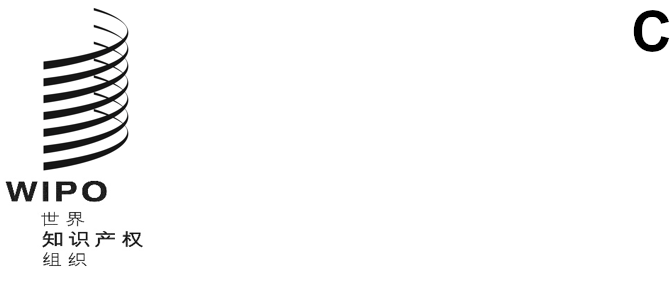 CDIP/30/2原文：英文日期：2023年2月17日发展与知识产权委员会（CDIP）第三十届会议
2023年4月24日至28日，日内瓦总干事关于发展议程落实情况的报告秘书处编拟本文件载有总干事关于发展议程2022年度落实情况的报告。这是总干事的第十三份年度报告，旨在概述产权组织在落实发展议程并将其纳入产权组织相关计划的主流方面所开展的活动。继发展与知识产权委员会（CDIP）第二十八届会议采用新的报告结构后，报告以产权组织以下各部门的主要工作领域为中心，介绍了发展议程的落实和主流化情况：区域和国家发展部门；专利和技术部门；品牌和外观设计部门；版权和创意产业部门；基础设施和平台部门；全球挑战和伙伴关系部门；知识产权和创新生态系统部门；以及行政、财务和管理部门。报告的每一部分都概括介绍了本部门与知识产权和发展相关的工作、产权组织相关机构的最新工作情况，并且概括介绍了这些工作领域中当前正在实施的和已经被纳入主流的发展议程项目。报告也回应了委员会关于将发展议程建议与总干事关于发展议程落实情况的年度报告附件一中所述预期成果关联起来的要求，见第二十二届会议“主席总结”第8.3段。附件二提供了截至2022年的发展议程项目一览表。导　言自通过以来，发展议程一直作为本组织的指南，以确保发展方面的考虑成为产权组织工作的组成部分，从而触发将发展层面纳入本组织计划和活动主流的持续进程。因此，发展已成为产权组织的基石。发展议程基于的概念是，文字和意图需要在成员国的指导下转化为实际行动。产权组织目前的《2022-2026年中期战略计划》进一步加强了发展议程，通过与成员国密切合作，更加注重发展和产生实际影响。在报告所述期间，本组织成功地加强了内部协调，并继续发挥产权组织各部门之间的协同作用。这种做法使本组织能够在其传统优势领域的基础上，更广泛地参与其中，并更加关注中小企业、妇女和青年。本组织继续与主要合作伙伴和利益攸关方合作来应对当前的挑战，包括与成员国密切接触，为其在冠状病毒病（COVID）疫情后的经济复苏工作提供有针对性的定制支持。区域和国家发展部门区域和国家发展部门继续作为本组织的门户，帮助成员国努力利用知识产权促进发展。该部门通过各地区司、驻外办事处和WIPO学院保持其全球影响力和与成员国的积极接触。此外，在本报告所述期间，已经采取措施，扩大了与该部门开展合作的利益攸关方的范围，并确保产权组织的发展合作符合成员国的具体需求。该部门进行了重组，包括成立了区域和国家发展部门项目组，目的是在产权组织成员国实施与知识产权有关的紧急战略合作倡议。这加强了内部协作，因此，该部门能够及时交付具体成果，并最大限度地发挥其倡议对当地发展的影响。技术援助和能力建设该部门继续按照各项发展议程建议开展技术援助和能力建设工作。这些举措由需求推动并以发展为导向，包括提供知识产权培训和技能培养、开展宣传活动、促进政策对话、制定国家知识产权战略和提供立法援助，涵盖广泛的知识产权领域。随着2019冠状病毒病（COVID-19）的限制逐渐放宽，活动和项目的实施开始恢复到正常的参与节奏。此外，在COVID时期提供技术援助所带来的挑战、机遇和经验教训，使本组织得以推广其数字解决方案并扩大活动范围。这类活动的例子有：(i)东非共同体青年创业和创新创业地区会议；(ii)产权组织-阿拉伯国家联盟（阿盟）知识产权、创新孵化器和科技园地区会议；(iii)亚洲和太平洋地区技术转让办公室和研究机构远程指导计划；(iv)在智利举行的拉丁美洲国家知识产权、创新和性别平等第四次地区会议和论坛；以及(v)关于“提升知识产权水平：中欧和波罗的海国家以及地中海国家视频游戏开发商的策略”的地区混合形式讲习班。本组织继续提供有针对性的支持措施，协助成员国应对大流行带来的挑战，并支持其复苏工作。为此，本组织专门为2022/23两年期拨款300万瑞郎。根据一揽子应对措施为成员国举行了情况介绍会，介绍了产权组织根据一揽子应对措施计划开展和正在开展的活动，以及如何获得此类支持。此外，WIPO学院还通过知识产权培训机构网络组织了关于知识产权和公共卫生的培训员培训模块。特别强调要支持私营部门的经济复苏。通过制定有针对性的培训计划和相关资源，帮助各知识产权局为中小企业和企业家提供COVID后经济复苏培训，并与选定的高校合作提供执行计划，重点是为私营部门提供技术转让技能。为促进实现《2022-2031十年期支援最不发达国家多哈行动纲领》中确定的相关目标，本组织开始实施“产权组织2022-2031年向最不发达国家可交付成果”倡议。该倡议的总体目标是为最不发达国家以知识产权为工具促进增长和发展，提供重点突出、基于需求、影响驱动的援助和支持。2022年还标志着产权组织针对最不发达国家的“一揽子毕业支持方案”的启动，以响应最不发达国家成员国的要求以及《多哈行动纲领》中关于加强对即将毕业和已经毕业的最不发达国家的国际支持措施的呼吁。该倡议的目的是向最不发达国家提供有针对性的知识产权相关技术援助，支持其为毕业做准备。具体而言，该倡议旨在帮助这些国家发展和升级国家知识产权制度，以履行其毕业后的知识产权相关义务，并利用知识产权和创新来实现与结构转型、提高生产能力、经济竞争力和多样化有关的毕业目标。截至2022年底，产权组织收到了安哥拉、老挝人民民主共和国以及圣多美和普林西比的知识产权相关技术援助请求。技能和知识建设WIPO学院继续扩大了其提供和支助的课程的范围、覆盖面和可及性，并考虑到其资源部署的公平地域平衡。具体而言，由368名指导教师以多达16种语言开设并讲授了共383门课程。通过这些课程，2022年受益于学院远程学习计划的人数达到101,457人，这是连续第三年参加人数超过10万人。远程学习课程的目录得到进一步扩展，引入了更多的专业认证和行政课程，侧重于成员国、私营部门/中小企业的知识产权技能培养，以及产权组织各部门的培训需求。这类课程的例子包括：(i)专利撰写国际培训计划；(ii)关于制定成功的发展议程项目专门课程（DL-620）；(iii)面向集体管理组织的“WIPO Connect培训”（DL-550）；以及(iv)改进的“知识产权概论2.0版”，其重点是知识产权商业化和知识产权作为抵押品这两个主题，为中小企业如何将创新和发明推向市场提供实用指导。根据与14个知识产权局达成的现有和新的定制化协议，学院对面向国家目标受众的入门级和以青年为重点的学习工具的持续改编需求做出了回应。来自发展中国家、转型国家和最不发达国家的242名政府官员参加了WIPO学院的专业发展计划，学习了学院与其伙伴机构以在线形式或混合形式联合提供的高级课程。随着采取基于技能培养的专业发展计划课程这一新形式，政府官员就其各自国家办事处感兴趣的具体专题进行了为期16周的研究，共提出206个项目，并已付诸实施。联合硕士学位项目是学院工作的另一重要部分，尤其是旨在面向发展中国家、最不发达国家和经济转型国家的学员。2022年，学院向251名学员提供了8个联合硕士学位项目，并通过开发课程、提供知识产权参考资料以及为国际讲师提供支持，进一步为大学提供支持。此外，在日内瓦举行的产权组织和世界贸易组织（世贸组织）专题讨论会为知识产权教师和研究人员提供了在线支持。知识产权与发展在“知识产权与发展”的议程项目下，根据成员国提出并商定的议题，CDIP继续在每届会议上讨论一个议题。这一议程项目成为深入讨论所选议题以及产权组织在该领域现有工作和未来方向的平台。其还为成员国提供了一个机会，以分享经验和成员国对本组织在知识产权各领域的工作和技术援助的期望。在2022年5月16日至20日举行的第二十八届会议期间，委员会讨论了议题“知识产权与创新：企业家的商标和外观设计战略”。在秘书处的详细介绍后，各成员国分享了各自国家在企业家的商标和外观设计战略方面的观点、经验和做法。在2022年10月17日至21日举行的第二十九届会议期间，委员会讨论了议题“知识产权与技术转让”。委员会听取了秘书处关于这一议题的两次介绍，随后一些代表团介绍了本国的经验。关于这一议题的丰富讨论包括分享各自国家支持和促进知识产权商业化和技术转让的国家政策、做法和现有工具。此外，委员会还商定在CDIP第二十九届会议之后将在该议程项目下讨论的议题，即在第三十届会议上讨论议题“知识产权与青年：投资于未来”，以及在CDIP第三十一届会议上讨论议题“应对气候变化挑战：知识产权助力实现‘双碳’目标”。在审议关于主题为“绿色技术创新促进可持续发展”的第二届知识产权与发展国际会议的报告时，委员会赞扬了秘书处为组织这次会议所做的努力，并对发言者的发言表示赞赏。委员会决定，将在2023年举行的两年一次的知识产权与发展国际会议的分议题是“知识产权和创新促进可持续农业”。此外，委员会同意非洲集团的提案，即从CDIP第三十四届会议开始，两年一次、再召开三次知识产权与发展国际会议，于CDIP周的第一天举行。这些会议的分议题须经成员国同意。知识产权制度中的灵活性正如文件CDIP/20/5所述，灵活性数据库所载信息得到继续传播，该文件尤其介绍了传播该数据库所载信息的措施。可在该数据库中检索国家知识产权法中的灵活性在选定管辖区域内的实施情况。根据委员会在2016年第十八届会议上达成的一致意见，数据库的输入页面含有关于其更新机制的信息。该机制要求成员国通过正式通函向秘书处提供与数据库中包含的灵活性有关的国家规定的更新。所通知的更新将立即以名为“成员国更新”的新字段列入数据库。2022年，成员国没有提交任何更新。妇女与知识产权产权组织继续促进性别平衡和增强妇女在知识产权领域的参与能力。根据CDIP做出的一项决定，通过一系列关于“缩小知识产权性别差距”的分享会，产权组织设立了一个论坛，以提高对妇女赋能的重要性和增加妇女在知识产权生态系统中的参与问题的认识。在2022年5月举行的第二十八届会议上，在审议“妇女与知识产权交流会报告”时，委员会对三场交流会的成功召开表示赞赏，这三场交流会探讨了妇女在利用知识产权制度方面面临的障碍，并探讨了该领域的良好做法和现有的多利益攸关方倡议。关于妇女、知识产权和旅游业的交流会于2022年11月15日举行。通过当地手工艺品生产和葡萄酒旅游以及天文旅游和农业旅游等实际例子，不同地区的妇女专家和企业家强调了如何利用知识产权来支持旅游相关企业的发展，同时鼓励妇女参与该领域并为之作出贡献。来自110多个国家的300多名与会者参加了分享会。这一系列的交流会将继续举办，以讨论可能有助于缩小知识产权性别差距的其他议题。该部门继续在乌干达实施“女企业家知识产权项目”，旨在指导女企业家利用知识产权制度建立品牌、开发产品和实现商业化。对70名女企业家的指导帮助她们在乌干达注册服务局为产品注册了70个商标证书，产品范围涵盖时装、化妆品、包装食品、液体洗涤剂、固体肥皂和葡萄酒。项目的成功实施使产权组织得以建立一个可持续的项目模式，从而在苏丹和柬埔寨等其他最不发达国家进行推广。该项目在商业化和创业方面的实际指导阶段侧重于产生切实的影响，即：(i)通过推广女企业家的品牌并将她们与更多的制造商和客户联系起来，帮助扩大女企业家的商业机会；(ii)增加产品的销售；(iii)通过创造当地就业机会为减贫做出贡献；以及(iv)加强70名女企业家之间的商业沟通联络。该试点项目还使受益的女企业家可以分享其经验，并激励其他女企业家利用知识产权的潜力促进企业发展。不丹和坦桑尼亚也表示有兴趣合作开展类似活动。“亚太地区女性创新者和企业家计划”也于2022年启动，共12期网络研讨会，每周举行一期，每周有来自斯里兰卡、尼泊尔、越南、印度和中国的50名与会者参加。该计划后来扩大到印度尼西亚，举行了“与印度尼西亚女性创新者和企业家的知识产权对话”启动会，有80名妇女参加。“拉丁美洲知识产权和性别网络”是值得一提的又一个倡议。2022年，又有六个知识产权局加入了该网络，使其成员总数达到10个知识产权局。产权组织提出该网络的概念方法，包括其结构和职能。产权组织还协助并参加该网络的大会会议，并支持在其技术委员会范围内开展行动，特别是组织一次创新妇女竞赛。此外，本组织还为开发该网络的网页以及纳入葡萄牙文和英文提供了支持。WIPO学院继续与欧莱雅-教科文组织女性参与科学计划开展合作，为女科学家提供线上和线下混合式知识产权培训机会。已达成一项有关使用韩国信托基金来扩展该计划以举办为期五天的知识产权、科学和创新培训的协议。已编写一本知识产权与科学创新的小册子，作为参加培训项目的女科学家带回家的实用指南。产权组织机构该部门是产权组织发展议程的管理机构。发展议程的跨组织协调使发展议程建议能够在发展与知识产权委员会（CDIP）指导的基础上在整个产权组织得到落实和实现主流化。 在本报告所述期间，CDIP以混合形式举行了两届会议，一届是在2022年5月16日至20日举行的第二十八届会议，另一届是在2022年10月17日至21日举行的第二十九届会议。成员国继续表现出对CDIP工作的承诺，并表示支持产权组织在落实发展议程建议并将其纳入主流方面取得的进展。CDIP批准了两个新的项目提案，使到2022年底批准的发展议程项目总数增加到48个。CDIP第二十九届会议批准了以下两个项目：突尼斯提交的关于“通过创新和知识产权减少与工作有关的事故和职业病”的经修订项目提案。该项目于2023年1月开始实施。其目的是要落实发展议程建议1、10、19、30、31和45。关于“加强软件部门运用知识产权开发移动应用程序”的项目第二阶段提案。该项目于2023年1月开始实施。其目的是要落实发展议程建议4、11、23、24和27。对已完成的发展议程项目进行独立审评的过程仍是成员国对这些项目的有效性和效率进行评估并为今后的发展议程举措提供指导的一项重要工具。产权组织秘书处继续考虑审评提出的建议，并确保审评人员提出的商定建议得到适当落实。委员会讨论并审议了以下两个发展议程项目的完成和最终独立评估报告：“加强软件部门运用知识产权开发移动应用程序”项目和“成功的发展议程项目提案用工具”项目。2022年有9个发展议程项目持续实施，其实施情况已通过一份“进展报告”提交给委员会。委员会对文件中经修订的报告形式表示欢迎，该文件更方便用户了解项目的实施情况。此外，CDIP注意到关于产权组织对落实可持续发展目标及其相关具体目标所作贡献的第六次报告以及在发展议程项目框架内取得的一些成果（研究和指南）。委员会在一些长期存在的问题上也取得了进展。具体而言，落实已通过的独立审查建议的大部分战略，以及审查和报告机制都已获得通过，并要求秘书处开始实施。委员会还同意“非洲集团关于对产权组织在合作促进发展领域开展的技术援助进行独立外部审查的提案”，并要求秘书处为这种审查制定职权范围草案，供委员会第三十届会议审议。已被纳入主流的发展议程项目以下是在2022年期间开展的与已被纳入主流的发展议程项目相关的主要工作：建立“初创”国家知识产权学院，目前称为“知识产权培训机构（IPTI）项目”：WIPO学院继续通过建立自我维持并专注于具体国家目标和优先事项的知识产权培训机构，支持成员国建设本国的知识产权培训能力。2022年，知识产权培训机构报告称组织了1,300多场知识产权培训活动，参与者超过88,800人。这证明这些项目可以实现倍增效应。鉴于知识产权培训机构所取得的势头，项目的范围已经发生变化，以更好地适应各国在培训能力建设方面的实际需要。具体来说，开展了以下活动，分为三个主要支柱：首先，该项目支持建立新的知识产权培训机构。到2022年，已在12个成员国建立了14个知识产权培训机构。另有13个项目正在实施，还收到了很多关于提供此类援助的进一步请求。在项目实施方面，在本报告所述期间，对来自20个国家的418多名学员进行了18个培训培训师（ToT）模块的有效培训。此外，培训培训师计划完全采用新的混合学习形式开展，受益于WIPO学院学习管理系统平台上的补充性异步技能活动。其次，该项目向10个提出请求的知识产权培训机构提供特别合作，以开展共24个项目/活动，这些项目/活动的参与者超过2,100人。这包括关于知识产权作为COVID后经济复苏工具的活动，以及针对国内主要经济部门和妇女的培训。第三，2022年以英语、西班牙语和阿拉伯语推出了一些加强知识产权培训机构运作的集体资源。还应提及的是，2022年5月23日和24日举办了第一届知识产权培训机构国际会议。来自11个国家的13个知识产权培训机构介绍了他们在国家和地区层面为知识产权和创新生态系统的关键要素提供技能建设计划的成功战略和故事，关键要素包括中小企业、企业家、更广泛的私营部门、妇女和青年。来自120个国家的539名与会者参会，包括教育管理人员、企业家、知识产权和创新管理人员以及政府代表。此外，扩展的功能，包括WIPO学院知识产权培训机构的公共日历，使得知识产权培训机构的活动得以推广并提高其知名度。进行使用特定技术的适当信息方面的能力建设，以应对已查明的发展挑战：通过促进使用专利文件中的科技信息，项目旨在确定满足最不发达国家具体发展需求的适当技术，并提高国家在这一领域的能力。在这方面，已采取行动，通过探索与相关伙伴机构和利益攸关方建立伙伴关系，来促进运用已确定的适当技术，从而加强这些项目对受益国和社区发展的影响，。莫桑比克、塞内加尔和乌干达的国家项目进入了为已确定的适当技术完成业务计划的重要阶段。目前正在这三个国家筹备国家推广研讨会，向不同的利益攸关方介绍业务计划，并为计划的实施筹集资金、寻求支持和建立伙伴关系。知识产权技术援助数据库（IP-TAD）继续适应以线上方式和混合形式举办的技术援助活动。数据库提供与产权组织技术援助活动相关的信息，能够从开展发展合作活动的产权组织不同计划和部门获取数据。数据库记录了产权组织在2022年开展的831项技术援助活动，参与者来自发展中国家、最不发达国家和转型国家。产权组织顾问花名册数据库（IP-ROC）载有产权组织为开展具体的知识产权技术援助活动而聘用的顾问的信息。顾问可能是多个知识产权领域和使用多种语言的专家。数据库的检索功能能够按专业领域和执行的任务来搜索顾问。尤其是可以通过性别、国籍、语言、姓名、知识产权领域的专业知识、受益国和任职年份等各种标准来搜索顾问。IP-ROC数据库收录了2022年任职的2,208名专家/顾问。知识产权发展资源牵线搭桥数据库（IP DMD），即目前的WIPO Match：在2022年4月举行的第二十八届会议上，应成员国的要求，委员会审议了一份关于“未来提升WIPO Match的战略”的文件。该文件建议对WIPO Match平台进行技术改进、重组和扩展，以提供更多工具、服务和功能，帮助交付更好的成果。除此之外，该战略还建议将WIPO Match平台作为骨干平台，以增加知识产权生态系统中各利益攸关方之间透明的信息交流，鼓励他们相互开展合作，并为南南倡议、南北倡议和三方倡议提供便利。成员国欢迎该战略，并还要求秘书处介绍2021年产权组织内部监督司发布的WIPO Match评价报告。按照委员会的要求，产权组织内部监督司在2022年10月举行的CDIP第二十九届会议上介绍了WIPO Match评价的结果、结论和建议。评价认为，WIPO Match符合产权组织的战略优先事项和发展议程建议9。但是，评价认为，WIPO Match网络平台技术已经过时，不符合现代平台标准。该文件建议对WIPO Match平台进行升级，并加强其治理结构和报告机制。此外，评价还建议应提供资源，支持WIPO Match的有效和高效管理及可持续性。委员会注意到对报告的介绍，并要求秘书处继续定期提供最新情况。因此，为实施提升该平台的计划，已启动了工作。加强发展中国家和最不发达国家之间知识产权与发展问题南南合作：发展议程建议和可持续发展目标为产权组织在促进和加强成员国之间的横向合作，以及为改善南南合作和三方合作而加倍努力方面的作用提供了重点。在这一主题事项移交给发展议程协调司之后，产权组织于2022年重振了其在该领域的工作。2022年10月14日举行了关于在产权组织发展议程背景下促进南南合作和三方合作的第一次专家圆桌会议。圆桌会议的目的是为产权组织在这一领域的工作注入新的活力，并确定一些具体行动，以促进南方国家之间更有效的合作。圆桌会议将发展议程项目的受益者和支持者聚集在一起，分享他们的经验和专业知识，以鼓励知识产权领域的南南合作倡议和三方合作倡议，同时推广这些项目的成果。圆桌会议探讨了知识产权南南合作和三方合作作为加强教育的机制、作为当地企业竞争力的驱动力以及作为落实产权组织发展议程的手段的问题。在圆桌会议期间，来自不同国家的14位专家分享了交付面向发展的项目方面的经验，展示了发展中国家和最不发达国家利用知识产权的成功成果，并就南南合作和三方合作机制能够为支持和促进发展合作提供的机会交流了看法。代表成员国和相关政府间组织的60多名与会者参加了此次活动。圆桌会议最后提出了一些具体的行动建议，以鼓励和促进更多的南南合作和三方合作倡议。这些行动将在2023年及以后实施。此外，自2022年11月以来，一个专门介绍产权组织南南合作和三方合作工作的新网页正在筹备之中。“成功的发展议程项目提案用工具”项目已于2022年完成。该项目的目标是开发和提供能够促进发展议程项目的制定和实施并有助于更好地了解利益攸关方在项目实施及其整个周期内的作用的工具。该项目交付了以下成果：(i)发展议程项目的筹备、实施和评价指南；(ii)关于所有发展议程项目和产出的可搜索在线目录；(iii)关于发展议程项目管理的远程学习课程；以及(iv)一些信息丰富的视频和信息图。此外，在CDIP第二十九届会议期间，委员会审议了项目的完成报告和评价报告，并决定将这些产出纳入产权组织常规工作的主流，不断更新这些产出，向成员国和其他相关利益攸关方提供关于项目开发和实施的定制培训，以及在2024年对项目的成功进行一次小规模审查。面向发展中国家和最不发达国家企业发展的知识产权与产品品牌建设：本项目的成果在“通过品牌和外观设计加强企业竞争力的有利创新环境”项目的构思、设计和实施中证明是有效的。五个国家建立了“品牌局”形式的体制结构，以促进中小企业和社区企业的品牌发展工作。为了向正在努力从大流行的影响中恢复过来的商界提供更广泛的服务，这些品牌局将转型为“商业支持单位”。2022年11月28日至12月2日，在呵叻府和曼谷举办了“关于以基于项目的方法加强选定的亚太国家的品牌、外观设计和地理标志的区域论坛”，标志着转型的开始。此外，发展议程项目活动还被纳入了该部门的正常工作以及在产品品牌创建和商业发展领域提供技术援助的主流。例如对柬埔寨蒙多基里蜂蜜、纽埃的“海洋对话信贷（OCC）”、老挝人民民主共和国的“一县一品（ODOP）”、孟加拉国的黑虎虾产业和沙特兰吉地毯产业、伊朗伊斯兰共和国的藏红花和开心果产业的品牌援助项目，以及对不丹水产业的培训和指导计划。专利和技术部门专利和技术部门继续支持成员国制定自己的立法框架，以保护其境内有价值的创新资产。该部门领导了由成员国推动的规范制定进程，为开展对话和协作活动创造了有利的环境。在本报告所述期间，该部门通过培训和能力建设活动扩大了其在最不发达国家、发展中国家和转型国家的外联范围。此外，该部门还协调本组织的工作，在产权组织新建立的知识产权与性别计划下，为支持妇女参与创新和知识产权制定产权组织的战略方向。专利和技术法以及专利合作条约在专利、实用新型、商业秘密和布图设计领域，该部门向21个发展中国家和最不发达国家提供了立法和政策咨询，同时考虑到它们的优先事项和特殊需求、知识产权制度固有的平衡权利和义务以及受益国的不同发展水平。这种援助有助于进一步促进落实发展议程建议13、14和17。作为通过《专利合作条约》（PCT）为发明提供国际保护的全球服务的提供者，该部门为通过产权组织免费的PATENTSCOPE数据库向国际社会传播与创新有关的技术信息提供支持。平均每周有5,000多份新的PCT申请（包含发明的公开）被纳入PATENSCOPE。为了促进对数据库的访问和使用，举办了13次与PATENTSCOPE有关的网络研讨会，有4,000多名与会者参加。该部门继续实施用户外联计划和提供支持，并开展培训和能力建设活动，同时考虑到受益成员国的需求和情况。为了解决快速援助需求增加和旅行限制的问题，对大多数活动的培训内容和互动技巧进行了重新设计，并转向以在线方式提供。这一转变继续揭示了一些发展中国家和最不发达国家在信息技术设备方面缺乏技术渠道和合适的基础设施，甚至在某种程度上，经济转型期国家也是如此。这一转变要求学习使用信息技术工具，并根据新的虚拟通信环境调整技术培训内容，这意味着要调整工作人员以及专家和受益者的技能。经与特定成员国协调，该部门为发展中国家、最不发达国家和经济转型国家组织、协调和/或在这些国家参与了80项与《专利合作条约》有关的活动，如网络研讨会和电子讲习班。大多数活动线上举行，来自约95个国家的6,200多名与会者参加了这些活动，包括知识产权局工作人员、该体系的潜在用户和其他利益攸关方。此外，来自发展中国家的自然人和来自最不发达国家的所有申请人提出的国际申请继续获得国际申请费和某些其他费用90%的优惠。知识产权与性别2022年，该部门领导本组织努力为产权组织新建立的知识产权与性别计划制定第一个产权组织知识产权与性别行动计划（IPGAP）。IPGAP是产权组织对实现妇女和女童经济平等和赋能的总体和全球努力作出的贡献。IPGAP的实施工作于2022年下半年开始。该计划旨在与产权组织的《2022-2026年中期战略计划》时间表相吻合，从该计划中产生并补充其工作支柱。IPGAP的愿景是，世界各地妇女的创新和创造都能得到知识产权支持，造福于所有人。具体而言，IPGAP的举措包括：(i)政府支持将性别观点纳入知识产权立法、政策、计划和项目；(ii)研究确定知识产权性别差距的范围和性质以及缩小差距的方法；(iii)在知识产权环境中开展以性别为导向的试点项目，有效训练和提高妇女和支持妇女的机构的知识产权技能。产权组织机构该部门继续支持包括专利法常设委员会（SCP）和专利合作条约工作组（PCT工作组）在内的众多产权组织机构开展工作。SCP于2022年9月26日至30日以混合形式举行了其第三十四届会议。根据发展议程建议，SCP的活动继续由成员国推动并具有包容性，支持营造有利于成员国之间进行接触和开展对话的环境，并考虑到它们的不同发展水平。除其他外，成员国继续讨论了以下问题：(i)专利权的例外与限制；(ii)专利质量，包括异议制度；(iii)专利与卫生；(iv)专利顾问与其客户之间通信的保密性；和(v)技术转让。特别是，成员国分享了有关专利权用尽、使用人工智能和由人工智能创造的发明的可专利性、快速专利审查机制、可公开访问的药品和疫苗专利状况信息数据库、客户与其专利顾问之间通信保密的跨境方面的信息，以及专利制度在促进创新、技术转让和工业发展方面的贡献。专利合作条约工作组于2022年10月3日至7日以混合形式举行了其第十五届会议。工作组审议了国际局就已对发展中国家使用PCT体系产生直接影响的技术援助和能力建设活动以及在产权组织其他机构（特别是CDIP、产权组织标准委员会和产权组织大会）监督下开展的与PCT有关的技术援助活动编写的一份报告。工作组注意到国际局对已在2022年5月16日至20日举行的CDIP第二十八届会议上进行的“产权组织在合作促发展领域的技术援助”分议程项目下的讨论进行的更新。此外，工作组继续就制定专利实质审查员技术能力框架和用于管理专利审查员培训的学习管理系统问题展开讨论。工作组重申，同意国际局在中小型办事处开展范围更广的调查，以确定其当前的培训政策、方法和基础设施，评估其在制定此类政策、方法和开发基础设施方面的技术援助需求，并征求其对组织技术援助和提供培训的意见，以便及时、高效地开展培训。最后，工作组评估了国际局定期更新的适合专利实质审查员的电子学习资源汇编。在这方面，工作组请国际局为创建独立电子学习资源库进一步编写提案。此类资源库将改善资源的获取，促进使用电子学习来培训专利审查员，从而在试点学习管理系统提供的选项基础上，为发展中国家和最不发达国家的能力建设作出贡献。品牌和外观设计部门品牌和外观设计部门继续支持成员国发展其商标、工业品外观设计和地理标志领域的立法和体制框架。在2022年期间，该部门针对成员国的社会经济目标，提供由成员国推动的立法和政策咨询，从而支持成员国对品牌和外观设计的实际应用。此外，该部门还采取措施，扩大了针对最不发达国家、发展中国家和转型国家的培训和能力建设活动的覆盖范围。技术援助和能力建设该部门的技术援助和能力建设工作继续以发展议程建议为指引。具体而言，2022年，该部门回应了7个国家的13项立法咨询请求，其中5项涉及商标，3项涉及工业品外观设计，2项涉及地理标志，3项涉及知识产权战略。同时，该部门通过能力建设和宣传活动进一步扩大了其外联活动的覆盖范围，其中12项活动涉及工业品外观设计，19项涉及商标，5项涉及地理标志。特别值得注意的是，两个新的商标手册项目的第一阶段已经成功完成，具体为：(i)为巴林王国工商部外贸和知识产权局制定《商标申请审查指南》；以及(ii)审查和更新《安第斯共同体商标手册》。这些项目受到了受益国的欢迎，因为商标局在进行人员和基础设施改革时需要确保审查专业知识的传承。还应提及的是，“西非国家经济共同体-产权组织外观设计试点项目”于2022年初启动，其主要目的是提高西非企业对工业品外观设计在产品商业化中的价值和作用的认识。从试点国家科特迪瓦和加纳开始，在阿比让和阿克拉的经济中心举行的圆桌会议主要由中小微企业参加。该试点项目的核心内容是创建一个移动应用程序（这在产权组织和所有项目合作伙伴中尚属首次），设想将其作为信息共享的主要工具，包括讲述西非地区的工业品外观设计故事。该部门在报告所述期间参与的另一个项目旨在协助东南亚国家联盟（东盟）各国协调和进一步简化其国家外观设计注册制度，以提高该地区的竞争力。该部门继续与当地社区密切合作，对柬埔寨的“Kampot海盐”生产者、塞内加尔的“Madd de Casamance”生产者、多哥的“Riz de Kovié”生产者和墨西哥的“Seda de Cajonos”生产者等地理标志进行开发、保护和商业化利用。此外，根据《补充〈商标法新加坡条约〉（下称《新加坡条约》）的决议》，产权组织继续为实施《新加坡条约》提供额外和充分的技术援助。2022年，产权组织为两个成员国在法律和法规中实施《新加坡条约》提供了支持。另外，还开展了四项能力建设和宣传活动。产权组织机构该部门继续支持商标、工业品外观设计和地理标志法律常设委员会（SCT）的工作。SCT第四十五和四十六届会议分别于3月28日至30日和11月21日至23日举行。SCT在工业品外观设计、保护国名防止作为商标注册和使用以及地理标志方面的工作继续按照发展议程建议15进行。产权组织大会第五十五届会议（第30次特别会议）讨论了召开一次通过外观设计法条约外交会议的可能性问题。会议以包容和由成员驱动的方式进行了审议，最后产权组织大会决定最迟于2024年召开一次外交会议，以缔结和通过一部外观设计法条约。已被纳入主流的发展议程项目关于“知识产权和外观设计管理促进发展中国家和最不发达国家企业发展”的项目已于2016年4月完成，并于2017年3月进行了审评。在2017年12月举行的第二十届会议上，CDIP对项目审评进行了审查，然后批准了该项目的后续实施。因此，在本报告所述期间，项目活动继续被纳入产权组织宣传和能力建设经常性工作的主流。正在实施的发展议程项目该部门负责落实以下正在实施的发展议程项目：“通过知识产权增强小企业能力：制定在注册后阶段为地理标志或集体商标提供支持的战略”：2022年开展了以下筹备和实施前活动：(i)选择受益国；(ii)在每个受益国选择一名国家协调员；(iii)启动与受益国的讨论，为项目选择一个地理标志或集体/证明商标；以及(iv)招募一名研究员，从2023年1月开始支持项目的实施。“秘鲁及其他发展中国家的知识产权与美食旅游业：通过知识产权促进美食旅游业发展”项目于2022年10月成功结束。在本报告所述期间，在摩洛哥、马来西亚和喀麦隆完成了对选定烹饪传统价值链中知识产权相关领域的分析。同时，还组织了国家研讨会，在每个受益国介绍知识产权分析的建议和结果。具体而言，(i)在秘鲁，产权组织和国家竞争和知识产权保护局（INDECOPI）于2022年6月举办了一次国家研讨会；(ii)在摩洛哥，产权组织和摩洛哥工商产权局（OMPIC）于2022年9月举办了一次国家研讨会； (iii)在马来西亚，产权组织和马来西亚知识产权公司（MyIPO）于2022年6月举办了一次国家研讨会；以及(iv)在喀麦隆，产权组织和休闲旅游部（MINTOUL）于2022年6月举办了一次国家研讨会。作为项目结项活动的一部分，2022年10月18日在位于日内瓦的产权组织总部举行了一次国际讲习班，四个参与国和专家们汇聚一堂，分享了项目部署的经验，并讨论了各自得出的结论和未来行动的想法。世界旅游组织（世旅组织）也参加了此次讲习班，与各国一起探讨如何传播和推进项目的旅游业部分。还应提及的是，在CDIP第二十九届会议期间举行了一次会外活动，参与国在会上向成员国介绍了项目成果。由发展议程协调司管理的“将当地企业集体商标注册作为跨领域经济发展问题”项目在2022年继续取得进展。其目标是支持四个受益国的当地企业使用集体商标。实施战略的重点是为每个受益国的一个当地生产者群体开发和注册试点集体商标提供便利，以及开展能力建设活动和制作宣传材料。截至2022年底，菲律宾已经开发并注册了集体商标；突尼斯和巴西的两个集体商标已经完全开发并正在相关知识产权局注册；玻利维亚正在最后确定使用和徽标条例。在制作实用指南、传单和视频等宣传材料方面也取得了进展，并发布了一个专门用以支持该项目的网页。版权和创意产业部门版权和创意产业部门继续协助成员国加强其机构能力以及更新其利用版权生态系统作为可持续发展工具的知识和实用技能。在本报告所述期间，该部门通过提供由成员国推动的立法、政策、基础设施和管理咨询，支持成员国使用版权及相关权利。该部门还采取措施，扩大了针对最不发达国家、发展中国家和转型国家的培训和能力建设活动的覆盖范围。此外，该部门还通过产权组织网站和产权组织出版物等方式，领导产权组织努力提高全球对知识产权改善各地所有人生活的潜力的认识。这项宣传工作还得到了扩大的产权组织全球奖计划的支持，表彰那些利用知识产权在国内外产生积极影响的杰出企业和个人。技术援助和能力建设该部门的技术援助和能力建设工作继续以发展议程建议为指引。具体而言，向20个发展中国家和最不发达国家提供了量身定制的立法咨询。同时，一系列的技术援助和能力建设计划惠及87个发展中国家和最不发达国家以及两个区域性政府间组织的5,920名参与者，包括政策制定者、文化和创意部门的专业人士和管理人员。值得注意的是以下项目/活动：(i)制定支持创意经济的国家知识产权/版权政策和战略；(ii)产权组织-非洲地区知识产权组织次区域会议：塑造非洲版权及相关权格局；(iii)为埃及举办关于版权在创意产业中的作用的网络研讨会；(iv)为各地区举办产权组织“出版商人际圈”倡议下的业绩辅导计划；(v)为亚太国家举办支持音乐和视觉艺术部门创意初创公司的版权制度辅导计划；(vi)为出版业的作者和中小企业举办一系列次区域网络研讨会：为加勒比国家举办的“一本书的旅程”；(vii)为拉丁美洲国家的创作者和中小企业举办的系列指导网络研讨会，该研讨会特别关注青年和妇女；以及(viii)美国版权局-产权组织2022年国际版权研究所。在本报告所述期间，根据发展议程建议4，该部门特别关注中小企业的需求。例如，应尼日利亚版权委员会的要求，与其共同制定了《尼日利亚集体管理组织许可和运作手册》。此举的目的是通过提供有关集体管理组织运作的实用和最新信息，增强尼日利亚集体管理组织的能力，并在集体管理组织内推广透明文化和良好做法，使其能够设计、实施和调整有效的许可战略。另一个例子是，《面向高校和公共研究机构的产权组织版权政策模板》及其《定制化指南》。其目的是支持高校和研究机构制定机构版权政策，以促进版权资产的适当管理和版权作品的使用。还值得注意的是，组织了19次版权基础设施网络研讨会。2022年还启动了产权组织全球奖，旨在围绕中小企业、妇女和青年的创新和创造活力，促进知识产权商业化。作为一项年度比赛，该计划旨在展示和奖励对在商品和服务的商业化方面对社会做出积极贡献的知识产权制度的突出使用。在该项比赛的第一年，来自世界各地的261家中小企业申请该奖项。最终，有20家企业入围，并从不同国家选出5名获奖者。获奖者得到了国际推广和有针对性的指导，从而推广其知识产权战略。从试点年获得的经验教训将指导该计划的全球和包容性推广工作。在本报告所述期间，无障碍图书联合会（ABC）继续切实执行《马拉喀什条约》，以造福盲人、视力障碍者或其他印刷品阅读障碍者。ABC的活动主要围绕三项举措展开。首先，ABC在发展中国家和最不发达国家实施新的培训和技术援助项目，项目周期为两年。这些项目的主要目的是向区域组织传授知识，确保它们能够以可持续的方式独立制作无障碍图书。截至2022年底，已有28个国家用本国语言制作了18,000份无障碍格式的教育图书。在2022年，为2022-2023年建立了11个新项目。值得一提的是，有120人报名参加无障碍图书联合会为非政府组织举办的关于如何制作无障碍格式图书的在线培训课程，该课程由专家培训师主持，提供在线互动课程。其次，该联合会继续提供ABC全球图书服务，这是一个无障碍数字格式的在线图书目录，为盲人图书馆（即《马拉喀什条约》中定义的授权实体）提供免费跨境交换无障碍数字图书的能力。通过两种应用程序提供ABC全球图书服务：(i)授权实体应用程序，这是一种图书馆对图书馆服务。截至2022年底，已有113个授权实体与产权组织签署了加入授权实体应用程序的协议，其中57个来自发展中国家和最不发达国家。根据《马拉喀什条约》的规定，有800,000多种图书可供这些授权实体进行交换；(ii)在2021年推出的补充应用程序，该应用程序使授权实体能够为其印刷品阅读障碍客户提供从无障碍图书联合会全球图书服务独立搜索和立即下载图书的能力。截至2022年底，35个授权实体同意向其客户提供该补充应用程序，其中10个来自发展中国家和最不发达国家。最后，ABC继续推广“自始无障碍”的出版原则，确保新出版的书籍能够被所有人完全使用，而不论其能力如何。世界各地的出版商和出版商协会受邀签署《ABC无障碍出版章程》。该章程载有八项与无障碍格式数字出版物相关的高级别志向性原则。截至2022年底，已有130家出版商签署了该章程，其中95家（73%）家来自发展中国家或最不发达国家。此外，在2022年9月，ABC推出了“ABC出版商无障碍出版概念课程”。这个新的在线课程是为出版商设计的，但也针对更广泛的受众，涵盖了出版领域需要考虑的关键无障碍主题。该课程免费向公众开放。在产权组织的COVID-19应对框架内，为博物馆部门构思了一个试点项目。具体而言，该项目旨在实施一项更广泛的战略，包括编制和实施一个安全的法律框架，以支持数字化和在线访问的发展。在这种情况下，准备工作已经开始，根据对某些博物馆如何在大流行期间不仅能够维持其在线教育活动，还能转向为学校学生提供创新的在线教育项目的新方法的分析，制定指导材料。产权组织机构该部门继续支持版权及相关权常设委员会（SCCR）的工作，该委员会在2022年举行了一次会议。第四十二届会议于2022年5月9日至13日以混合形式举行。根据委员会第四十一届会议的要求，秘书处在版权及相关权常设委员会会议的第一天组织了一次时长半天的信息会议，主题是COVID-19对文化、创意和教育生态系统的影响，包括对版权、相关权以及限制和例外的影响。在该届会议期间，成员国和观察员有机会提交资料并参与讨论。在版权及相关权常设委员会会议期间，委员会讨论了由主席、副主席和协调人编写的《产权组织广播组织条约》修订案文草案。委员会请与会者提出意见，并请起草人为将于2023年举行的下一届版权及相关权常设委员会会议准备进一步的修订。在关于图书馆和档案馆、教育和研究机构以及其他残疾人的限制与例外的议程项目下，非洲集团提出了关于例外与限制工作计划草案的提案，并根据版权及相关权常设委员会会议期间的发言进行了修改。随后，秘书处回顾了根据《行动计划——图书馆、档案馆和博物馆》和《行动计划——关于教育和研究机构及其他残疾人》，以及《关于区域研讨会和国际会议的报告》所开展的工作。委员会请秘书处为版权及相关权常设委员会第四十三届会议准备以下材料：(i)关于在线跨界环境中版权作品跨界使用的介绍；(ii)关于研究限制与例外的概略研究；以及(iii)关于保护的工具包。委员会还要求在版权及相关权常设委员会下届会议上组织“音乐流媒体市场信息会议”，这是由拉丁美洲及加勒比国家集团提出的。还应提及的是，委员会有五人发言，以及一个关于“数字环境中的版权”议题的视频发言。已被纳入主流的发展议程项目以下是在2022年期间开展的与已被纳入主流的发展议程项目相关的主要工作：知识产权与公有领域：继续强调版权文件系统。具体而言，与产权组织其他相关单位密切协调，就自愿登记制度提供立法建议和开展宣传活动仍是该部门日常工作的一部分。“知识产权、信息与通信技术（ICTs）、数字鸿沟和知识获取”项目，以及已获批准的“在利用版权促进对信息和创意内容的获取方面的产权组织新活动”：继续开展与开放许可和开放源代码有关的技术援助、能力建设和宣传活动。在不同的论坛上进行介绍和发言，包括以开放科学为具体重点。正在实施的发展议程项目该部门负责落实以下正在实施的发展议程项目：版权与数字环境中的内容分发：2022年在秘鲁和阿根廷举行了两次次区域会议。专家和与会者强调了版权及相关权对视听产业的关键作用，并讨论了视听内容的数字传播对创作者和权利人的影响。他们还探讨了政府当局在使当地立法适应市场方面可能发挥的作用。 发展布基纳法索和西非经济货币联盟（西非经货联）若干国家音乐领域和新音乐经济模式：该项目于2022年1月开始实施。应当提及的是，该项目的地理范围已经扩大到包括西非经货联的所有八个国家。在本报告所述期间，制定了一份描述当前音乐商业环境和与该部门相关的监管框架的初步研究报告。八个参与国和西非经货联的第一次协调会议于2022年12月在阿比让举行，除西非经货联外，八个参与国的项目协调人也出席了会议。会议审查了2019年提出的活动，并对其进行了修正，以适应每个国家的当前形势。来自私营部门和音乐部门的代表也参加了会议。推动发展中国家的创意产业在数字时代运用知识产权：该项目于2022年4月开始实施。智利、印度尼西亚、阿拉伯联合酋长国和乌拉圭被选为项目的受益国。在本报告所述期间，确定了受益国的国家协调人，并建立了协调模式。在项目框架内，完成了对受益国选定创意产业具体状况的概略研究。还编写了一份关于组织宣传活动的指南。此外，2022年10月在智利举办了关于视频游戏行业知识产权管理的讲习班。加强软件部门运用知识产权开发移动应用程序：该项目第二阶段在CDIP第二十九届会议上获得批准。其目的是通过将项目第一阶段取得的成果纳入综合培训课程材料，确保这些成果的长期可持续性。第二阶段还侧重于加强利用知识产权保护来支持音乐、出版、视频游戏和视听内容的移动应用产业。应当提及的是，该项目第一阶段已于2021年12月顺利完成，并于2022年3月得到了评价。该项目增进了人们对移动应用程序在保护知识产权方面的价值的了解，并使利益攸关方能够更好地保护其商业利益。基础设施和平台部门基础设施和平台部门的工作继续侧重于向知识产权局、知识产权专业人员、研究人员和知识产权及创新生态系统的其他专业用户提供量身定制的高质量知识产权服务、知识和数据。在本报告所述期间，该部门继续领导产权组织在加强和推广产权组织三个公共全球数据库方面的工作，即PATENTSCOPE、全球品牌数据库和全球外观设计数据库，使它们的覆盖范围在2022年继续扩大。PATENTSCOPE增加了三个、全球品牌数据库增加了两个、全球外观设计数据库增加了三个国家数据库。此外，PATENTSCOPE还整合了新的非专利文献来源，即来自出版商MDPI的开放存取内容。PATENTSCOPE的适应力和响应时间也得到了改善，方法是升级其在产权组织日内瓦办公地点的服务器基础设施，并识别和限制一些拖慢整个系统的罕见用户查询。PATENTSCOPE的功能得到了扩展，以涵盖新的ST-26 XML格式的序列列表的可视化和PCT ST-37授权文件的可用性。同时，全球品牌数据库系统用最新的互联网技术完全重写，并部署在云中，以改进其响应时间和可扩展性。还应提及的是，Pat-INFORMED得到了改造，进行了性能改进并提供了新的用户界面，使制药公司提交的专利与PATENTSCOPE更好地匹配。因此，制药公司能获得完整、稳定和易于使用的工具来输入其数据。人工智能研究继续由致力于加强产权组织各种职能和流程的先进技术应用中心（ATAC）推动。人工智能工具已经在四个主要领域得到了发展：翻译、图像搜索、自动分类和语音转文本。在这方面，该部门继续领导并促成各知识产权局之间的合作，特别是在机器学习领域。在本报告所述期间，该部门部署了一个新门户，整合了产权组织会议的网播设施和产权组织六种联合国语文的自动语音转文字记录。这一新工具旨在便于在各种会议讨论期间开展合作，同时提供正在讨论的文件链接以及按议程项目和/或成员国发言进行检索的能力。产权组织的维也纳分类助手也得到了升级，以支持德文和西班牙文，并开发了维也纳分类助手维也纳分类第9版。此外，还开发了一个新的机器翻译质量评估器，以协助PCT英法和中英翻译工作流程。通过使用新的训练数据重新训练WIPO Translate的专利文本模型，翻译质量得到了明显改进。为新的非英语语言对（如中文译韩文）训练了具有突破性的高质量WIPO Translate模型。最后，建立了机器翻译工作流程，将每周公布的所有新的PCT申请的全文翻译成英文。通过这种方式，创造了一种新的PCT电子产品，可供知识产权行业订阅，并可应要求免费提供给向PATENTSCOPE数据库提供资料的产权组织成员国知识产权局。已被纳入主流的发展议程项目关于“创建智能知识产权机构”的发展议程项目：实现国家和区域知识产权机构的知识产权基础设施现代化部署必要的组件和业务解决方案旨在通过进一步发展基础设施和其他设施，协助成员国发展和提高国家知识产权机构能力。根据发展议程建议10，该项目在2022年继续通过产权组织的知识产权办公室业务解决方案计划被纳入主流。该项目旨在加强国家和地区知识产权局业务系统和技术基础设施，以帮助它们向利益攸关方提供更具成本效益和质量更高的服务。在这方面，继续提供以下服务：(i)技术咨询；(ii)业务需求评估；(iii)项目范围确定和规划；(iv)业务程序分析；(v)持续开发和部署定制业务系统解决方案，以用于知识产权管理、优先权文件交换和审查结果搜索；(vi)建立知识产权数据库；(vii)为知识产权记录数字化和编制用于在线出版和电子数据交换的数据提供援助；(viii)为知识产权机构工作人员提供培训和知识转让，为产权组织提供的系统提供支持。这种援助酌情考虑了产权组织关于知识产权数据和信息的标准。现场或虚拟培训、辅导和地区培训讲习班占到活动的很大比重，对于实现预期成果至关重要。截至2022年底，来自所有地区的87个发展中国家（包括20个最不发达国家）知识产权局积极使用产权组织业务解决方案对其知识产权权利进行了管理。58个知识产权局参加了由产权组织提供的一个在线交流平台，即检索和审查结果集中查询及数字查询服务。一个重点是，通过协助各局转向在线申请服务和知识产权信息传播服务，提升各知识产权局的服务水平。全球挑战和伙伴关系部门全球挑战和伙伴关系部门继续领导产权组织努力团结国际社会，共同应对在知识产权、创新和创意领域新出现的全球问题和政策挑战。在本报告所述期间，该部门发展和扩大了与利益攸关方的伙伴关系，包括来自国际、商业和民间社会部门的利益攸关方。此外，还采取了一些措施来提高青年对知识产权潜力和重要性的认识。这一外联活动还得到了2022年世界知识产权日庆祝活动的支持，该庆祝活动重点关注正在为更美好的未来进行创新的年轻变革者。与联合国、其他政府间组织和非政府利益攸关方的接触为了支持成员国开展COVID-19危机后的复苏工作，该部门领导产权组织参与了联合国系统和相关政府间组织的工作。特别值得注意的是与世界卫生组织（世卫组织）和世界贸易组织（世贸组织）在公共卫生、知识产权和贸易方面的三方合作。在2021年6月和2022年2月的会议上，世卫组织、产权组织和世贸组织的总干事同意在COVID-19大流行背景下，在现有的三边合作框架内，加强的支持。特别是，他们同意组织一系列的能力建设讲习班，并建立一个三方技术援助联合平台。在这方面，举办了以下三场讲习班：(i)2022年9月27日关于“知识产权许可、技术转让以及技术诀窍和临床试验信息的共享”的讲习班；(ii)2022年2月28日关于“获取和使用信息资源应对大流行疫情”的讲习班；以及(iii)2022年10月28日关于“创新和COVID-19诊断方法的获取及展望”的讲习班。此外，世卫组织、产权组织和世贸组织于2022年4月推出了新的三边COVID-19技术援助平台。该平台概述了三方技术援助活动，并为此类活动的请求提供便利，以充分利用所有可用方案。在这方面，还值得注意的是，产权组织继续监测并应要求为世贸组织和世卫组织的贸易与卫生进程做出贡献，包括与贸易有关的知识产权（TRIPS）理事会和世卫组织政府间谈判机构，以起草和谈判一项关于大流行防备和应对的世卫组织公约、协定或其他文书。产权组织对这一进程的参与支持了对以知识产权为工具来实现创新和获取创新成果的整体理解。2022年，本组织深化了与联合国贸易和发展会议（贸发会议）的合作，通过赋能妇女利用知识产权工具保护其品牌，为妇女领导的数字企业提供支持。作为贸发会议领导的“普惠电子贸易”倡议的成员，产权组织在2022年10月5日至7日举办的“妇女电子贸易”大师班期间成功试办了一期知识产权培训课程。来自六个非洲法语国家的22名女性数字企业家参加了这次大师班。还应指出的是，举办了关于“非同质化代币和元宇宙时代的视频游戏部门”的活动。它是在2022年互联网治理论坛（IGF）期间举办的。该活动讨论了视频游戏部门如何应对和塑造元宇宙和非同质化代币市场所带来的新局面。通过汇集不同地区的实例，活动还展示了创作者、初创企业和中小企业如何通过知识产权工具保护其创造和创新。在整个2022年期间，与非政府组织的接触对产权组织仍然很重要。此类接触的例子包括与国际商会合作，在2022年7月举行的产权组织第六十三届成员国大会上组织了一次题为“加强知识产权生态系统促进可持续增长和发展”的会外活动。这次活动吸引了来自81个国家的与会者。讨论小组成员来自全球巨头，包括微软、雀巢和英特尔，以及世界各地的中小企业。讨论小组成员还有来自专门从事知识产权估值和知识产权及竞争法经济评估的公司。三场圆桌会议的在线与会者人数在120至140人之间。另一个例子是，2022年10月与大学技术经理人协会一起举办了产权组织-大学技术经理人协会国际知识和技术转让领袖峰会。讨论的议题包括整个创新系统的多样性和包容性、学术界知识产权商业化进程中的性别包容，以及支持青年成为未来的创造者和创新者。产权组织在实现可持续发展目标方面对成员国的援助继续以发展议程为指引。本组织的工作重点是推动创新、创造和有效利用知识产权制度，促进成员国经济、技术、社会和文化发展。所实施的广泛项目和活动力求改善各地所有人的生活。虽然产权组织的工作主要与可持续发展目标9有关，但鉴于创新和创造对实现许多其他目标和具体目标的重要性，本组织也为它们做出了贡献。知识产权与青年本组织在围绕知识产权与青年互动的努力方面取得了进展。2022年初任命的青年参与协调人提供了一个结构，通过这个结构可以将青年纳入知识产权和创新生态系统中。2022年世界知识产权日是产权组织青年参与工作的第一个重要时刻，为后续活动奠定了基础，全年累计有30,000多名青年参与。具体而言，产权组织与国际贸易中心（国贸中心）密切合作，组织了一系列活动，包括：(i)强调代际团结及其对充分利用各代人的潜力实现可持续发展目标的重要性的网络研讨会；(ii)国贸中心-产权组织青年电影之夜；以及(iii)青年艺术和创新博览会。这些活动以亲切、对青年友好的方式激发了青年的好奇心，并提高了他们对知识产权益处的认识。由于这些活动是由不同背景的青年设计和实施的，因此确实是为青年服务、由青年推动。此外，与国际药品制造商和协会联合会（IFPMA）合作举办了一场主题为“知识产权与青年：创新促进健康：通过知识产权支持青年创新者”的世界知识产权日活动。该活动强调了世界各地青年创新者的成就，以及知识产权在使他们的想法进入市场方面发挥的积极作用，特别关注女性青年创新者。有近500人在现场或以虚拟方式参加活动。产权组织还积极推动围绕将青年系统地纳入多边体系的国际讨论。这是本组织为确保青年在知识产权与气候变化、全球卫生、和平和可持续发展等相关政策问题的互动方面发声所做努力的一部分。最值得一提的是国际电信联盟（国际电联）的信息社会世界峰会论坛、工业产权葡语国家会议、世贸组织公共论坛、日内瓦和平平台主办的日内瓦和平周，以及联合国欧洲经济委员会（欧洲经委会） 的青年对话。通过这些互动，产权组织提供了必要的思想领导，以创造最有利的政策和物质环境，帮助世界各地青年受益于其创造、发明和创业工作。总体而言，2022年的青年参与活动使产权组织成为在工作中积极优先考虑青年的国际社会的一部分。许多青年了解了产权组织在知识产权制度中对青年包容和赋能的规范性愿景，并积聚了足够的势头，以便在未来几年内推出实用的、影响驱动的倡议。WIPO GREEN和WIPO Re:SearchWIPO GREEN和WIPO Re:Search平台继续促进成员国的知识转让和技术调适。具体而言，2022年有15家私营和公共机构加入了WIPO GREEN，使合作伙伴总数达到150家。数据库的注册用户数量增加到2,000多个。加速项目成为该平台参与的核心手段。在拉丁美洲，一个关于气候智能农业的加速项目继续推出可持续技术解决方案，并探寻将技术寻求者和提供者进一步联系起来。该项目的第二阶段于2022年结束，随后启动了第三阶段，更加注重牵线搭桥。另一个在中国启动的项目是要寻求能够满足城市环境需求的解决方案。该项目的目标是支持中国实现其到2030年减少碳排放和到2060年实现碳中和的承诺。该项目最初以北京为重点，预计将扩展到其他大城市。该项目产生了两项协议：(i)一项处理酒店综合体中厨房垃圾的堆肥技术；以及(ii)一个电动汽车充电站。还应提及的是，与WIPO GREEN合作伙伴创蓝清洁空气产业联盟合作出版的《全球挑战聚焦：氢燃料电池技术在中国的开发和应用进展报告》。该报告概述了当前国际上的氢气和燃料电池技术趋势，并特别关注了中国的发展和实施情况。此外，产权组织与联合国气候变化框架公约（UNFCCC）气候技术中心和网络（CTCN）以及埃及科学研究与技术学院合作，在埃及举行的联合国气候变化框架公约缔约方大会第二十七届会议上推出了第一版《绿色技术手册》。该出版物涉及旨在减少脆弱性和提高对气候影响的复原力的气候变化适应技术，特别是在受影响最严重的发展中国家。2022年还在日本专利局的资助下启动了IPO GREEN倡议。该倡议将各知识产权局聚集在一起，分享其经验和见解，并提供有关知识产权局活动的研究和分析，帮助刺激新的绿色技术解决方案的开发和部署。此外，WIPO GREEN还主办了一次关于“可持续时装技术”的知识产权管理诊所，向五家中小企业提供知识产权管理专家建议。自2011年以来，WIPO Re:Search——由产权组织和BIO全球卫生事业机构（BVGH）成立的公私联合体——通过共享知识产权资产，包括化合物、技术、实验室能力和专门知识，促进针对被忽视的热带病、结核病和疟疾的研发。WIPO Re:Search为185项研究合作提供了便利，并设立了由澳大利亚政府资助的研发奖学金，为来自中低收入国家的近30名科学家提供支持。在过去十年中，针对被忽视的热带病的研发已明显增加。虽然在被忽视的热带病方面还有很多工作要做，但前景比较光明。尽管WIPO Re:Search已于2022年12月31日终止，但产权组织将继续在全球卫生领域开展工作，继续将被忽视的热带病作为优先领域。在产权组织《2022-2026年中期战略计划》的指导下，产权组织将确保通过其在全球卫生和知识产权交叉领域的活动，使卫生创新惠及世界各地的所有人。树立尊重知识产权的风尚全球挑战和伙伴关系部门继续协助成员国树立尊重知识产权的可持续环境。根据发展议程建议45，在整个过程中考虑了更广泛的社会利益和以发展为导向的问题。在这一领域，继续向成员国提供立法和能力建设援助。具体而言，在2022年，向8个成员国提供了立法援助，帮助修订和/或通过相关法律框架，以便根据《TRIPS协定》第三部分实现有效的知识产权执法。在本报告所述期间，以线上或混合形式组织了八次能力建设和培训活动，以便在国家、次区域或区域层面解决与知识产权执法和树立尊重知识产权的风尚有关的问题。继续强调与政府间组织、非政府组织和成员国的密切合作，以加强国际努力，提高知识产权执法能力和树立尊重知识产权的风尚。在这方面，由产权组织组织的年度“政府间组织协调会”于2022年6月21日举行，从事知识产权执法和树立尊重知识产权的风尚领域工作的十个政府间组织参加了会议。此外，第一次“私营部门协会会议”于2022年10月3日举行，18个在知识产权执法和树立尊重知识产权的风尚方面发挥作用的私营部门组织参加了会议，就可能联合开展的活动交换了意见并分享了看法。为了提高更广泛受众的认识，进一步扩大了外联和宣传活动。这类活动的例子包括：(i)在塞内加尔克尔马萨省的两所学校为青少年学生举办了“公民新闻和知识产权讲习班”；(ii)与非洲地区知识产权组织（ARIPO）合作，启动了一个试点项目，在博茨瓦纳、马拉维和津巴布韦的学校成立了知识产权俱乐部。该项目最终在2022年11月于莫桑比克马普托举行的非洲地区知识产权组织行政理事会会议上举行了地区颁奖仪式，产权组织和非洲地区知识产权组织的总干事出席颁奖仪式；(iii)在六个东盟国家的消费者中开展了与假冒商品有关的消费者态度和行为在线调查。此外，还采取了措施，提高宣传材料的无障碍性。例如，用泰语为关于工业产权的“小企鹅波鲁鲁”动画配音，并在产权组织的YouTube频道上提供。与产权组织巴西办事处合作，以葡萄牙语推出了针对儿童的版权和商标认识提高网站。传统知识2022年，该部门在遗传资源、传统知识和传统文化表现形式方面的工作主要包括以下方面：(i)根据发展议程建议1、10、11、13和14，提供由需求推动的中立信息，以协助制定和实施国家和地区政策和立法；(ii)作为产权组织应对COVID-19的工作的一部分，根据发展议程建议3和42，支持土著人民、当地社区和主要政府机构的能力建设和宣传活动，并加强国家政策对话和进程；以及(iii)按照发展议程建议3和42的要求，为土著人民和当地社区青年组织产权组织“气候变化问题摄影大赛”‍。此外，继续为来自土著人民和当地社区的女企业家提供指导。根据发展议程建议3、40和42，该计划的目标是加强土著人民和当地社区女企业家的能力，以便战略性地有效利用知识产权权利。在这方面，为玻利维亚、哥伦比亚、厄瓜多尔和秘鲁的女企业家组织了一次培训。产权组织机构该部门继续支持包括知识产权与遗传资源、传统知识和民间文学艺术政府间委员会（IGC）和执法咨询委员会（ACE）在内的若干些产权组织机构的工作。在本报告所述期间，政府间委员会召开了四次会议，即2022年2月28日至3月4日举行的第四十二届会议、2022年5月30日至6月3日举行的第四十三届会议、2022年9月12日至16日举行的第四十四届会议和2022年12月5日至9日举行的第四十五届会议。根据其任务规定，组织了一个遗传资源（GR）特设专家组和一个传统知识（TK）和传统文化表现形式（TCE）特设专家组，以解决具体的法律、政策或技术问题。此外，中国国家知识产权局和产权组织还共同为政府间委员会与会者举办了一次“关于知识产权、传统知识和遗传资源的国际研讨会”，分享区域、国家和当地在传统知识和遗传资源知识产权保护方面的做法、经验和实质性问题。应当强调的是，2022年7月，产权组织成员国决定最迟在2024年召开一次外交会议，缔结一项关于知识产权、遗传资源和遗传资源相关传统知识的国际法律文书。完成政府间委员会谈判是发展议程建议18的主题。执法咨询委员会第十五届会议于2022年8月31日至9月2日举行。根据发展议程建议45，委员会继续在更广泛的社会利益，特别是发展导向的关切背景下处理执法问题。这反映在执法咨询委员会第十五届会议的工作计划中，具体来说：(i)提高认识，特别是与青年有关的认识；(ii)有关知识产权执法政策和体制的制度性安排；(iii)产权组织的立法援助；以及(iv)产权组织的能力建设活动和对培训活动的支持。本届会议有31位专家发言，并组织了3场有主持人的小组讨论。除此之外，ACE影院还放映了50部政府和私营部门各种活动中的反盗版和反假冒宣传视频。已被纳入主流的发展议程项目知识产权与竞争政策：根据发展议程建议7、23、32，工作重心仍然是监测发展中国家和新兴经济体的知识产权和竞争判例法。产权组织加强了其在国际竞争网络中的参与，特别是单边行为工作组，促进了与知识产权相关的竞争问题的讨论，并将知识产权利于竞争的观点带入了竞争机构团体。在本报告所述期间，与经济合作与发展组织（经合组织）一起开始筹备工作，以制定关于将竞争法适用于知识产权相关案件的新准则。产权组织还编写了一份关于“知识产权、数字平台和竞争”的简短报告，并开始就知识产权、竞争和可持续性开展工作。此外，不公平竞争项目的第一阶段已经完成。该项目旨在开发一个可以支持国家机构更好地处理知识产权相关行为的工具包。知识产权和创新生态系统部门知识产权和创新生态系统部门继续向成员国提供支持，建设有利于经济增长的生态系统。该部门采取了一种雄心勃勃的工作方法，除了关注知识产权监管和注册事务之外，还重点关注知识产权管理和商业化问题。这是通过本部门的独特结构实现的，该部门将经济学和数据分析、知识产权促进企业和创新者发展，以及产权组织司法研究所和产权组织仲裁与调解中心结合在一起。在本报告所述期间，本部门利用产权组织各部门之间的协同作用，与创新生态系统中的主要合作伙伴和中介机构合作，以提供工具、资源和平台，为研究人员、创新者和企业（包括中小企业）提供支持。其他重点领域包括有关知识产权、创新和创造的经济分析和数据，为知识产权纠纷处理提供服务，为知识产权法官提供资源和教育，以及支持成员国制定国家知识产权战略和相关政策。知识产权促进企业和创新者发展根据发展议程建议4，该部门继续关注中小企业的需求。在这方面，产权组织知识产权诊断工具继续支持企业对其知识产权资产进行自我评估。为促进其使用和提高知名度，2022年组织了40多场与知识产权诊断有关的活动，参加者超过1,500人。最终，有8,000多名用户访问了产权组织知识产权诊断的网页，该工具产生了2,000多份报告，有13个国家每年访问超过100次。为了让更广泛的受众可以使用它，产权组织知识产权诊断工具被翻译成了保加利亚语。此外，还根据有关成员国的国家法律、法规和程序情况，改编了五份企业知识产权指南。同样值得注意的是，为从事可持续时装领域工作的中小型企业组织并完成了知识产权管理诊所的年度计划。此外，还采取措施来扩大合作伙伴的范围，以支持中小企业的需求。具体而言，与坦桑尼亚、南非和新加坡的中小企业支助机构签署了谅解备忘录，目的是共同实施关于中小企业知识产权的项目和计划。根据发展议程建议11，发明人援助计划（IAP）继续对资源不足的发明人和小企业进行赋能，将他们的想法转化为资产。2022年，发明人援助计划在7个成员国开展，又有28名受益人在其本国和选定管辖区域的专利采购程序过程中，免费获得了经验丰富的专利专业人员的支持。自创立以来，发明人援助计划已为167名发明者提供支持，包括41项授权专利。还继续开展了一些有针对性的线上活动，重点关注提高发明人在该计划联络点所确定的领域内的技能，使450多名潜在受益人获得援助。在专利援助领域，专利撰写计划继续重点关注培养从业人员的实用专利撰写技能。自2016年以来，已有1,150多名参与者通过该计划接受培训。此外，与国际知识产权律师联合会（FICPI）合作，于2022年启动了专利撰写国际培训计划的首期课程。该培训计划旨在培养新专利起草人的技能，同时建立一个支持性社区，帮助这些专业人士在八个月内成长。来自26个国家的40名学员参加了首期课程。此外，还在智利举办了一次全国研讨会。2022年还启动了企业家在线网络（EON），其目的是提供针对中小企业的知识产权内容，使企业能够了解知识产权如何帮助他们实现商业目标。为了使影响最大化，企业家在线网络项目面向特定行业和企业集群。2022年在这一倡议下组织的一系列网络研讨会侧重于农业食品部门，有来自75个国家的420多名企业家和中小企业参加。还值得注意的是，在本报告所述期间，产权组织继续与太平洋联盟开展合作，以开发一个关于知识产权基本内容的定制工具包。该工具包将以商业为重点，收集来自太平洋联盟、其成员国和产权组织的最佳材料。为了满足用户的具体需求，将对该工具包进行量身定制，以反映当地法律和确定中小微企业可能获得额外援助的资源。继续建立技术与创新支持中心（TISC），目的是协助成员国发展当地创新支持和技术转让服务。TISC计划为获取专利文件和科技出版物中的技术信息提供支持，并就知识产权管理和商业化问题提供援助和咨询。截至2022年底，已建立了90个TISC国家网络，其中32个在最不发达国家，并有1,416个TISC被列入TISC目录。此外，还为非洲区域知识产权组织（ARIPO）、东南亚国家联盟（东盟）的成员国以及中美洲各国和多米尼加共和国（CATI-CARD）分别建立了三个TISC网络。在本报告所述期间，继续进行能力建设，通过22个国家TISC讲习班在线培训和3个区域会议加强TISC的影响和可持续性。还组织了关于知识产权管理、知识产权许可、知识产权估值和技术转让的“询问专家”系列专题课程，以便加大TISC服务在这些工作领域的扩展力度。经济学和数据分析该部门继续编写了关于知识产权性别差距和创新热点问题的发展相关研究报告，并提供了高质量的知识产权数据，以帮助决策者做出知情决策。在2022年取得的与知识产权性别差距工作相关的具体成就包括：(i)根据《世界性别人名词典2.0》，按照发明人和创作者姓名，开发一个性别归属工具；(ii)出版创新和知识产权数据性别分析的指南；(iii)与“共同发明”组织合作举办了分别侧重于欧洲和亚洲地区的第二和第三期知识产权性别差距问题系列在线研讨会；(iv)创建了关于“创新性别差距”的网页内容，目的是要宣传在世界各地开展的研究工作；以及(v)招募一名研究员，进一步研究创新和知识产权性别差距问题。同时，出版了关于圣保罗（巴西）、深圳（中国）和新加坡（新加坡）等创新热点地区的三份研究报告。目前正在努力制定研究方法，以促成一系列侧重于发展中国家次国家创新单位（即热点和集群）的研究。此外，还继续提供了与全球创新指数有关的由需求推动和以发展为导向的技术咨询。产权组织司法研究所产权组织司法研究所继续领导产权组织的工作，为发展中国家和最不发达国家的司法机构提供支持，使其在有效裁决知识产权纠纷方面发挥重要作用。为此，以混合形式举办了2022年产权组织知识产权法官论坛，来自99个国家和三个地区法院的381名法官参加了论坛。此外，还组织了两期法官网络研讨会系列，就专利和商业秘密中的人工智能发明权进行了法学交流。值得注意的是，参加论坛和网络研讨会的法官中，有三分之二以上来自发展中国家和最不发达国家。还继续与司法机关和其他有关当局密切合作，根据发展议程建议，为增加法官的知识产权知识和提高相关技能，提供有针对性的能力建设支持。根据收到的请求，产权组织为四个成员国的司法教育计划提供了支持。此外，还在非洲、波罗的海地区、拉丁美洲和葡语国家提供了区域和次区域司法培训。在本报告所述期间，采取了一些措施来加强WIPO Lex。WIPO Lex的法律、条约和判决集继续提供网上最全面、最权威和最可靠的知识产权法律信息来源。2022年，WIPO Lex增加了72个国家的348部新法律。截至2022年底，该数据库包含17,000多部法律，涵盖200个司法管辖区的国家知识产权和知识产权相关立法，以及772部知识产权条约，包括26部产权组织管理的条约。WIPO Lex判决集扩大到包括另外四个成员国的主要知识产权判决，使其覆盖范围增加到28个管辖区域。已被纳入主流的发展议程项目以下是在2022年期间开展的与已被纳入主流的发展议程项目相关的主要工作：专业数据库接入和支持：关于知识产权权利、专利信息、专利检索策略和技术以及技术数据库的培训和宣传活动已被纳入向TIS及其利益攸关方提供的正常活动的主流。通过三次地区会议以及eTISC知识共享平台，促进了TISC之间的经验和最佳做法交流，截至2022年底，eTISC知识共享平台的注册成员已近1,000个。此外，WIPO INSPIRE平台内的专利数据库报告门户网站继续提供关于各种专利数据库的内容和特点的详细报告。截至2022年，该门户网站上的此类报告数量达到41份。这有助于进一步促进落实发展议程建议19、30和31。根据发展议程建议5、8、19、30和31，还采取措施以促进获取与TISC有关的信息。具体而言，截至2022年底，TISC名录包括1,416个TISC提供的联系信息和服务信息。TISC网页进一步提供了关于各种资源的信息，以支持知识的增加和技能的培养，而eTISC作为一个社会和知识平台，分享TISC工作人员和专家在讨论组或专门议题聊天中的信息。2022年开发了一个新的TISC项目和绩效管理（TPPM）平台可以监测TISC国家项目绩效报告和数据。此外，产权组织的“获得研究成果，促进发展创新”（ARDI）和“专业专利信息获取”（ASPI）计划继续为落实发展议程建议8做出贡献。ARDI在2022年提供免费或低价使用60,000多个经过同行评议的学术和专业内容，其中包括经过同行评议的期刊、书籍和其他资源。该计划也是Research4Life（R4L）计划的合作伙伴，与世界卫生组织（世卫组织）、粮食及农业组织（粮农组织）、国际劳工组织（劳工组织）和联合国环境规划署（环境署）所管理的各项计划类似，提供各自专业领域的内容。该计划向11,000多个注册机构提供五个相关的联合国机构计划中的198,000多个资源，这些机构可以使用所有R4L计划。ASPI计划提供免费或低成本使用九个领先专利数据库提供者提供的商业专利数据库服务，这些数据库提供者为检索和分析专利文件中包含的技术信息提供了先进而复杂的工具。有69个机构在2022年积极使用了ASPI。开发专利信息查询工具：根据发展议程建议19、30和31，在该项目下启动了关于开展专利分析和撰写专利态势报告的工作。在此背景下，委托编写了15份关于技术的专利态势报告，特别是卫生、气候变化和环境领域技术的专利态势报告。关于COVID-19相关疫苗和治疗方法以及运输中的氢燃料电池的专利态势报告于2022年发布。此外，一份汇编列出了其他组织提供的另外265份关于各种技术的专利态势报告。撰写此类报告的方法指南也已在产权组织出版物《专利态势报告编写指南》《产权组织专利分析开源工具手册》《专利分析手册》中正式确定，后两者将于2022年更新。在这方面，关于使用专利信息的电子教程已作为WIPO学院远程学习课程（DL-177）提供。另外，旨在提供200多个管辖区域和专利信息库的在线专利注册、公报和法律地位相关信息的专利注册门户网站的独立访客数量达到7,242个，其管辖区域内的pdf文档下载量达到约118,000次。运用公有领域信息促进经济发展：关于识别和使用公有领域发明的实用指南得到了一个使用公有领域发明的工具包的补充。它们为利用公有领域的发明来开发新产品和新服务提供了一套分析和决策工具。通过补充工具包和关于工具包内的工具的模块化混合电子学习方法进一步完善这些指南，是正在进行的关于“识别和运用公有领域的发明”的发展议程项目的一部分。知识产权管理与技术转让：促进发展中国家、最不发达国家和经济转型国家有效利用知识产权：2022年开发了评估技术转让相关领域培训需求的手册和工具包。该手册和工具包有助于绘制创新价值链，包括知识产权的资助者、开发者、管理者和使用者以及TISC等相关支持机构及他们之间的关系，以便确定技能和能力方面的差距，并在国家层面为个人和机构设计有效的培训计划。“知识产权与技术转让：共同挑战——共同解决”：该项目的主流化工作包括阿拉伯地区的国家知识产权政策项目——使得在埃及和约旦通过了33项机构知识产权政策，以及约旦学术机构的国家机构知识产权政策模型——为落实发展议程建议26做出了贡献。产权组织知识产权政策数据库进一步扩大，新增61项机构知识产权政策。增加了新类型的“附带文件”，如“利益冲突政策”“咨询政策”“商业化政策”“子公司政策”“软件政策”“版权政策”“版权作品的使用政策”。此外，产权组织技术转让网页已被翻译成产权组织所有官方语文。2022年，新网页的访问量也大幅增加。提升国家、次区域和区域知识产权机构和用户的能力：产权组织在该项目下创建的制定国家知识产权战略的方法和工具已被产权组织用于向许多发展中国家和转型国家提供援助。2021年，知识产权和创新生态系统部门的任务是，提高产权组织向成员国提供专家咨询和援助的能力，以设计和实施符合其创新、创造和经济发展目标的国家知识产权战略，并支持它们努力改善其知识产权和创新生态系统。2022年，成立了一个小型的国家知识产权战略小组，作为协调中心和专门知识中心，全年与区域和国家发展部门的各地区司以及产权组织其他部门携手合作，就超过25项国家知识产权战略向成员国提供更有力的支持和咨询。在上述发展议程项目下创建的产权组织国家知识产权战略制定方法继续为支持国家知识产权战略制定过程提供一种灵活和易于定制的方法。“知识产权与非正规经济”项目以及与剑桥大学出版社共同出版的相应的《发展中国家的非正规经济——隐形的创新引擎？》一书继续受到政策制定者和学术界的极大关注。随着发展中经济体的创新政策和衡量方法的改进，非正规经济中的创新议题变得日益重要。该项目在概念化、衡量和政策相关性方面的贡献是独一无二的，并继续在非洲联盟和“非洲科技与创新指标”项目等政策论坛，以及在非洲国家、拉丁美洲国家和亚洲部分国家产生重大影响。国家创新指数开始更好地反映创新的这一方面。该项目的贡献还将出现在2023年出版的《创新与监管手册》中。与发展中国家和最不发达国家司法培训机构在发展与知识产权教育和职业培训方面的合作：产权组织司法研究所与WIPO学院和产权组织其他相关工作领域合作，继续发展其服务范围，以支持国家和地区司法机构在确保平衡和有效的知识产权生态系统方面发挥作用，包括在发展中国家和最不发达国家。具体而言，该项目被纳入了由产权组织司法研究所协调的继续司法教育（CJE）计划的主流。在为法官开设知识产权一般课程后，2022年有400多名法官参加了该课程。此外，产权组织还与四个成员国开展了正式合作，为其司法机构成员提供定制版课‍程。正在实施的发展议程项目该部门负责落实以下正在实施的发展议程项目：加大女性在创新创业方面的作用、鼓励发展中国家女性运用知识产权制度：在本报告所述期间，项目网站上线，旨在展示项目成果。该网站还将介绍一组女性发明家的故事，她们在项目框架内制定的将创新产品推向市场的战略中使用了知识产权制度。系统化统计数据并制定和实施对采用知识产权制度的影响进行评估的方法：该项目于2022年1月开始实施。在本报告所述期间开展了以下活动：(i)招聘一名研究员领导项目工作；(ii)联系前两个试点国家，即萨尔瓦多和不丹；以及(iii)评估上述两个试点国家的第一批知识产权数据。识别和运用公有领域的发明：该项目于2022年1月开始实施。该项目包括开发一个由实用工具组成的工具包，以支持《发现公有领域的发明：发明人和企业家指南》和《运用公有领域的发明：发明人和企业家指南》这两份指南中介绍的概念和程序，这两份指南以前是在已被纳入主流的关于“运用公有领域信息促进经济发展”的发展议程项目中制定的。在本报告所述期间，已经开始准备开发一个关于由上述两份指南所述工具组成的工具包的模块化混合学习虚拟培训方法。此外，还启动了培训包开发工作，其中包括《学习者指南》和模块化学习材料，以支持关于工具包的实际培训。该培训包将包括介绍关键概念和补充工具描述的解释视频，以及在教师指导的课堂或在线研讨会上进行培训模拟的资源/数据集。行政、财务和管理部门行政、财务和管理部门继续为整个产权组织有效落实各项成果提供基础。2022年，作为跨领域主题的发展继续被纳入了产权组织所有战略目标的主流，本组织的工作与联合国可持续发展目标之间有明确的联系。在这一年里，产权组织继续提供各种技术援助和能力建设活动，开发各种平台、数据库和伙伴关系，以帮助其成员国为利用创新和创造营造一种积极的环境。为了最大限度地切实发挥其活动对发展的影响，产权组织还开始实施影响导向的新举措，更加重视发展和对结果的问责。为此，已在2022/23年工作计划和预算中分配了财政资源。值得注意的是，本组织开始实施COVID19一揽子应对措施，为2022/23两年期拨款300万瑞郎。请各成员国提出请求，以便在应对COVID-19大流行和更好地建设方面获得有针对性的定制支持。已被纳入主流的发展议程项目加强产权组织注重成果的管理（RBM）框架：该项目引发了一系列关于产权组织在CDIP框架内提供技术援助的讨论。然后，这又导致在委员会第十八届会议上通过了所谓的西班牙提案或关于技术援助的六点提案。该提案要求秘书处采取一系列行动，而这些行动的落实情况在提交CDIP第二十四届会议的一份报告中作了详细说明。在那届会议上，委员会决定，今后关于产权组织技术援助的讨论将在分议程项目“产权组织合作促进发展领域的技术援助”下继续进行。2022年，委员会在该分议程项目下继续讨论秘书处关于今后技术援助网络研讨会举办方式的提案。委员会要求秘书处根据成员国的评论意见修订该文件，供CDIP第三十届会议审议。此外，CDIP第二十九届会议审议了非洲集团关于对产权组织在合作促进发展领域开展的技术援助进行独立外部审查的提案。作为这些讨论的一个结果，以及在该提案的基础上，委员会要求秘书处编制职权范围草案，供2023年4月第三十届会议审‍议。总干事办公室总干事办公室继续重点关注为产权组织的工作提供总体战略指导和协调。在此过程中，它采取了一些旨在鼓励建设动态企业文化以使产权组织工作人员能够有效、协作和创新地开展工作的政策。在本报告所述期间，特别强调了与成员国的定期进行有针对性的沟通，以传播信息和收集关于本组织活动的反馈，从而加强透明度。新闻和媒体在整个2022年，为提高对知识产权对促进增长和发展的重要性的认识开展了一系列活动。继续采用一种讲故事的方法来说明知识产权如何促进发展——一种“展示，而非告诉”的交流方法。制作了290多部视频，其中约90部视频展示了发展中国家的创新和创造成功故事。也通过以人为本的方法对社交媒体内容进行了定制，以突出知识产权在支持发展中国家和社区创新方面的重要性。在这一年里，产权组织的社交媒体和全球媒体迅速发展，关注人数将达到40多万，这表明全球对产权组织和利用知识产权促进国家经济增长和文化发展的兴趣日益增加。道德和诚信产权组织道德操守办公室继续协助总干事开展工作，确保产权组织道德操守战略的设计、制定和实施能够加强产权组织业务中的诚信、遵守道德操守规则和道德行为。为了帮助产权组织人员了解他们的道德操守责任，并提升全组织的道德操守文化，已采取措施增加宣传活动。作为一项重要举措，组织了一次有约750人参加的全体会议，讨论如何支持产权组织工作人员处理与道德操守有关的问题。此外，还就各种道德操守问题为小组和团队举办了量身定制的培训课程。2022年还在产权组织成功推出了新的道德操守和诚信在线课程。该培训是产权组织所有人员的必修课程，也提醒了每位人员，特别是那些领导和指导他人的人员，在创造一个积极的工作环境方面所发挥的关键作用。同时，还继续向工作人员和其他人员提供有关道德操守问题的保密咨询和指导。具体而言，与前几年（2019-2021年）相比，咨询请求的数量增加了300%。咨询请求的数量持续增加，积极反映了教育和外联举措的影响。根据任务授权的规定，该办公室还成功地管理了2022年财务披露和利益申报计划，以协助产权组织查明和处理个人利益冲突，从而为产权组织的最佳利益减少或消除利益冲突。关于政策制定工作，在修订财务披露和防止报复政策方面取得了很大进展。最后，道德操守办公室继续积极参加多边组织道德操守网络（ENMO）的工作。内部监督内部监督倡议继续支持本组织通过加强问责制、合规性、资金效益、受托责任、内部控制和组织治理来实现其目标。具体而言，产权组织内部监督司在2022年发布了一份评价报告，其目的之一是评估和衡量产权组织在组织和管理各常设委员会方面的有效性。总体而言，成员国承认，产权组织秘书处成功地开展了支持各常设委员会的后勤和组织活动。报告还强调了产权组织秘书处可以进一步优化的程序、做法和活动，以更好地支持各常设委员会工作的筹备、管理和后续行动。评价提出的其中一项建议是，应进一步明确和协调各常设委员会的作用和程序。此外，应进一步优化产权组织秘书处的协调作用，以便在常设委员会会议之前、期间和之后更好地促进合作和交流。青年专家计划2022年还启动了产权组织青年专家计划（YEP），该计划旨在培训下一代全球知识产权领导人，以帮助在全世界建立创新生态系统。该两年期计划由产权组织主办，旨在让具有高度潜力的青年，特别是来自发展中国家和最不发达国家以及转型国家的青年，了解知识产权的技术和政策。该计划还包括为每位青年专家提供结构化的指导计划，以及与产权组织高级领导层定期沟通联络的机会。第一批青年专家于2022年2月加入产权组织，任务期为两年。根据组织需要和优先事项以及候选人的情况和所表达的兴趣向入选的青年专家分配任务。在这一年中，入选的青年专家获得了广泛而又有凝聚力的产权组织工作体验，重点是在产权组织不同部门进行在职学习。产权组织希望青年专家能给产权组织带来新的想法和经验，并希望他们能分享本组织的价值观，对实现本组织的使命——领导制定平衡有效的国际知识产权制度——充满热情和奉献精神。第二批青年专家的申请工作已于2022年9月启动。‍结　论2022年，本组织在产权组织《2022-2026年中期战略计划》雄心勃勃的战略背景和成员国的指导下，开启了转型之旅。CDIP坚持不懈的精神仍然是本组织为创造更美好的未来而推动创新和创造的努力的重要组成部分。通过将发展议程纳入产权组织各部门的主流，以及通过新的发展议程项目，产权组织在本报告所涉期间成功地应对了成员国当前与发展相关的需求和情况。在这一年里，特别重视扩大与产权组织接触的利益攸关方的范围，并确保采取以影响驱动的方法来促进发展。通过这些活动，本组织在成员国的支持下，努力为建立一个知识产权成为就业、投资和发展的强大催化剂的世界指明道路，支持世界各地的创新者和创造者。[后接附件一]45项发展议程建议与产权组织2022/26年预期成果的联系[后接附件二]截至2022年的发展议程项目一览表[附件和文件完]建议1*与预期成果的联系WIPO的技术援助应尤其面向发展、按需求提供、透明，并兼顾发展中国家尤其是最不发达国家的优先重点和特别需求，以及各成员国不同的发展水平；对各项活动应规定完成期限。在此方面，技术援助计划的制定和执行机制以及评价程序，都应符合各国的国情。2.1 兼顾各方利益的有效知识产权国际准则制定框架得到发展。2.4 与联合国、政府间组织和非政府组织建立有效的互动和伙伴关系，对知识产权可以有所作为的全球目标予以支持。4.1 更有效地利用知识产权支持所有成员国及其相关区域和次区域的增长与发展，包括通过将发展议程建议纳入主流。4.2 兼顾各方利益的有效知识产权、创新和创造生态系统在成员国得到发展。4.3 知识产权知识和技能在所有成员国得到增进。4.5 为知识产权局完善知识产权基础设施。建议2与预期成果的联系通过捐助国提供资金，增加WIPO提供的援助，在WIPO设立最不发达国家专项信托基金或其他自愿基金，同时继续优先重视通过预算内和预算外资源为在非洲开展活动提供资金，以尤其促进这些国家在法律、商业、文化和经济方面利用知识产权。4.1 更有效地利用知识产权支持所有成员国及其相关区域和次区域的增长与发展，包括通过将发展议程建议纳入主流。建议3*与预期成果的联系增加用于WIPO技术援助计划的人力和财政拨款，以尤其弘扬面向发展的知识产权文化，并重点争取在各级不同学术机构开展知识产权教育，提高公众对知识产权的认识。1.1 世界范围内的传播和接触更有效，人们对知识产权在处处改善人人生活的潜力有更好的认识和更多的了解。4.1 更有效地利用知识产权支持所有成员国及其相关区域和次区域的增长与发展，包括通过将发展议程建议纳入主流。4.3 知识产权知识和技能在所有成员国得到增进。建议4*与预期成果的联系尤其重视中小企业以及从事科研和文化产业工作的各机构的需求，并根据成员国的请求，帮助其制定知识产权领域的适当国家战略。2.1 兼顾各方利益的有效知识产权国际准则制定框架得到发展。4.1 更有效地利用知识产权支持所有成员国及其相关区域和次区域的增长与发展，包括通过将发展议程建议纳入主流。4.2 兼顾各方利益的有效知识产权、创新和创造生态系统在成员国得到发展。4.4 更多创新者、创造者、中小企业、高校、研究机构和社群成功地运用知识产权。建议5与预期成果的联系WIPO应在其网站上介绍关于所有技术援助活动的一般信息，并根据成员国的请求，在得到有关活动所涉成员国及其他受援国同意的情况下，提供具体活动的详情。3.1 产权组织的全球知识产权体系、服务、知识和数据得到更广泛、更有效的使用。4.1 更有效地利用知识产权支持所有成员国及其相关区域和次区域的增长与发展，包括通过将发展议程建议纳入主流。建议6*与预期成果的联系WIPO负责技术援助的职员和顾问应继续保持中立、负责，尤其应注意遵守现有的行为守则，并避免潜在的利益冲突。WIPO应制定并向成员国广泛宣传能为WIPO现有可担任技术援助顾问的专家的花名册。4.1 更有效地利用知识产权支持所有成员国及其相关区域和次区域的增长与发展，包括通过将发展议程建议纳入主流。5.1 通过充满活力的组织文化为秘书处赋能，提供适当的资源和培训，使工作卓有成效、互相协作、有创新精神。建议7*与预期成果的联系根据发展中国家尤其是最不发达国家的请求，向其提供技术合作，推动有助于各国处理与知识产权有关的反竞争做法的各项措施，以更好地了解知识产权与竞争政策之间的关系。2.1 兼顾各方利益的有效知识产权国际准则制定框架得到发展。建议8与预期成果的联系请WIPO与研究机构和私营企业订立协议，以便利发展中国家尤其是最不发达国家的国家局及其区域和次区域知识产权组织，为专利检索的目的，查阅专业化数据库。3.3 通过产权组织基于知识产权的平台和工具，促进知识转让和技术调适，应对全球挑战。4.3 知识产权知识和技能在所有成员国得到增进。4.4 更多创新者、创造者、中小企业、高校、研究机构和社群成功地运用知识。建议9与预期成果的联系请WIPO与成员国合作，建立一个数据库，为从可动用的资源中找到能满足与知识产权有关的各项具体需求的资金牵线搭桥，从而扩大其技术援助计划的范围，争取缩小数字鸿沟。3.3 通过产权组织基于知识产权的平台和工具，促进知识转让和技术调适，应对全球挑战。4.1 更有效地利用知识产权支持所有成员国及其相关区域和次区域的增长与发展，包括通过将发展议程建议纳入主流。4.2 兼顾各方利益的有效知识产权、创新和创造生态系统在成员国得到发展。建议10与预期成果的联系帮助成员国通过进一步发展基础设施及其他设施，发展并提高国家知识产权机构的能力，争取提高国家知识产权机构的效率，并促进知识产权保护与公共利益之间实行公平的平衡。此项技术援助亦应延及处理知识产权事务的次区域和区域组织。3.3 通过产权组织基于知识产权的平台和工具，促进知识转让和技术调适，应对全球挑战。4.1 更有效地利用知识产权支持所有成员国及其相关区域和次区域的增长与发展，包括通过将发展议程建议纳入主流。4.3 知识产权知识和技能在所有成员国得到增进。建议11*与预期成果的联系帮助成员国加强各国保护当地创造、创新与发明的能力，并酌情根据WIPO的任务授权为发展国家科技基础设施提供支持。4.1 更有效地利用知识产权支持所有成员国及其相关区域和次区域的增长与发展，包括通过将发展议程建议纳入主流。4.3 知识产权知识和技能在所有成员国得到增进。4.4 更多创新者、创造者、中小企业、高校、研究机构和社群成功地运用知识产权。建议12*与预期成果的联系根据WIPO的任务授权，进一步将发展方面的考虑纳入WIPO各项实质性和技术援助活动和辩论的主流。4.1 更有效地利用知识产权支持所有成员国及其相关区域和次区域的增长与发展，包括通过将发展议程建议纳入主流。建议13*与预期成果的联系WIPO的立法援助应尤其面向发展、按需求提供，并兼顾发展中国家尤其是最不发达国家的优先重点和特别需求，以及各成员国不同的发展水平；对各项活动应规定完成期限。2.1 兼顾各方利益的有效知识产权国际准则制定框架得到发展。4.2 兼顾各方利益的有效知识产权、创新和创造生态系统在成员国得到发展。建议14*与预期成果的联系在WIPO与WTO之间签订的协定的框架内，WIPO应向发展中国家和最不发达国家提供关于如何落实和运用TRIPS协定中的各项权利和义务以及了解和利用其中所载的灵活性方面的咨询意见。2.1 兼顾各方利益的有效知识产权国际准则制定框架得到发展。4.2 兼顾各方利益的有效知识产权、创新和创造生态系统在成员国得到发展。建议15*与预期成果的联系准则制定活动应：具有包容性，并受成员国驱动；考虑不同的发展水平；兼顾成本与利益之间的均衡；成为一项参与性程序，兼顾WIPO所有成员国的利益和优先重点，并兼顾包括经认可的政府间组织和非政府组织在内的其他利益攸关者的观点；-	符合WIPO秘书处保持中立的原则。2.1 兼顾各方利益的有效知识产权国际准则制定框架得到发展。2.2 产权组织将国际社会凝聚起来，积极主动应对全球层面与知识产权、创新和创造有关的新议题和政策挑战。建议16*与预期成果的联系在WIPO的准则制定程序中，注意保护公有领域，加深对建立丰富并易于获得的公有领域所涉的影响和利益进行的分析。3.1 产权组织的全球知识产权体系、服务、知识和数据得到更广泛、更有效的使用。4.2 兼顾各方利益的有效知识产权、创新和创造生态系统在成员国得到发展。建议17*与预期成果的联系WIPO在其包括准则制定在内的各项活动中，应当顾及国际知识产权协定中所规定的灵活性，尤其是发展中国家和最不发达国家关心的灵活性。2.1 兼顾各方利益的有效知识产权国际准则制定框架得到发展。4.2 兼顾各方利益的有效知识产权、创新和创造生态系统在成员国得到发展。建议18*与预期成果的联系促请政府间委员会（IGC）在不妨碍取得任何成果，包括可能制定一份或多份国际文书的前提下，加快保护遗传资源、传统知识和民间文学艺术的进程。2.1 兼顾各方利益的有效知识产权国际准则制定框架得到发展。建议19*与预期成果的联系开展讨论，了解如何在WIPO的任务授权范围内，进一步提供便利，帮助发展中国家和最不发达国家获取知识和技术，以鼓励创造与创新，并加强WIPO在这方面的现有的活动。1.1 世界范围内的传播和接触更有效，人们对知识产权在处处改善人人生活的潜力有更好的认识和更多的了解。3.3 通过产权组织基于知识产权的平台和工具，促进知识转让和技术调适，应对全球挑战。4.1 更有效地利用知识产权支持所有成员国及其相关区域和次区域的增长与发展，包括通过将发展议程建议纳入主流。4.2 兼顾各方利益的有效知识产权、创新和创造生态系统在成员国得到发展。建议20与预期成果的联系提倡开展有助于在WIPO成员国建立强大的公有领域的知识产权方面的准则制定活动，包括编拟指导方针的可能性，以帮助感兴趣的成员国查明在其各自的管辖范围内已流入公有领域的主题事项。3.1 产权组织的全球知识产权体系、服务、知识和数据得到更广泛、更有效的使用。4.2 兼顾各方利益的有效知识产权、创新和创造生态系统在成员国得到发展。建议21*与预期成果的联系在开展任何新的准则制定活动之前，WIPO应通过成员驱动的程序，酌情开展非正式、公开和兼顾各方利益的磋商，并鼓励成员国尤其是发展中国家和最不发达国家的专家参与磋商。2.1 发展兼顾各方利益的、有效的国际知识产权准则制定框架。2.2 产权组织将国际社会凝聚起来，积极主动应对全球层面与知识产权、创新和创造有关的新议题和政策挑战。建议22与预期成果的联系WIPO的各项准则制定活动应当有助于实现联合国系统中议定的各项发展目标，包括《千年宣言》中所载的目标。在不损害成员国进行的审议取得任何成果的前提下，WIPO秘书处应酌情并在成员国的指示下，在其准则制定活动的工作文件中处理以下方面的一些问题：(a)为国家执行知识产权规则提供保障；(b)知识产权与竞争之间的联系，(c)与知识产权有关的技术转让，(d)可能为成员国规定的灵活性、例外和限制，以及(e)为发展中国家和最不发达国家增加特别规定的可能性。3.1 产权组织的全球知识产权体系、服务、知识和数据得到更广泛、更有效的使用。3.3 通过产权组织基于知识产权的平台和工具，促进知识转让和技术调适，应对全球挑战。4.1 更有效地利用知识产权支持所有成员国及其相关区域和次区域的增长与发展，包括通过将发展议程建议纳入主流。建议23与预期成果的联系考虑如何更好地推动有利于竞争的知识产权许可做法，以尤其鼓励创造、创新、以及向有关国家尤其是发展中国家和最不发达国家转让和传播技术。3.3 通过产权组织基于知识产权的平台和工具，促进知识转让和技术调适，应对全球挑战。4.1 更有效地利用知识产权支持所有成员国及其相关区域和次区域的增长与发展，包括通过将发展议程建议纳入主流。建议24与预期成果的联系请WIPO在不超出其权限的情况下，扩大活动范围，争取根据信息社会世界峰会（WSIS）的成果，并考虑数字团结基金（DSF）的重要意义，缩小数字鸿沟。3.3 通过产权组织基于知识产权的平台和工具，促进知识转让和技术调适，应对全球挑战。4.1 更有效地利用知识产权支持所有成员国及其相关区域和次区域的增长与发展，包括通过将发展议程建议纳入主流。建议25与预期成果的联系探讨为促进有利于向发展中国家转让和推广技术必须采取哪些与知识产权有关的政策和倡议，并采取适当措施，让发展中国家能全面了解各项不同规定中涉及有关国际协定中提供的灵活性方面的利益。2.1 发展兼顾各方利益的、有效的国际知识产权准则制定框架。3.3 通过产权组织基于知识产权的平台和工具，促进知识转让和技术调适，应对全球挑战。4.2 兼顾各方利益的有效知识产权、创新和创造生态系统在成员国得到发展。建议26与预期成果的联系鼓励成员国尤其是发达国家敦促其研究和科技机构加强与发展中国家尤其是最不发达国家的研究与开发机构之间的合作与交流。2.2 产权组织将国际社会凝聚起来，积极主动应对全球层面与知识产权、创新和创造有关的新议题和政策挑战。4.2 兼顾各方利益的有效知识产权、创新和创造生态系统在成员国得到发展。建议27与预期成果的联系为利用与知识产权有关的信通技术促进增长与发展提供便利：在WIPO的一个适当机构中进行讨论，重点探讨与知识产权有关的信通技术的重要性，及其在经济和文化发展中的作用，并着重帮助各成员国确定与知识产权有关的实际战略，利用信通技术促进经济、社会和文化发展。2.2 产权组织将国际社会凝聚起来，积极主动应对全球层面与知识产权、创新和创造有关的新议题和政策挑战。3.2 产权组织全球知识产权体系、服务、知识和数据的生产率和服务质量得到提高。4.1 将发展议程各项建议纳入产权组织工作的主流。4.5 为知识产权局完善知识产权基础设施。建议28与预期成果的联系探讨成员国尤其是发达国家为促进向发展中国家转让和推广技术可以采取哪些与知识产权有关的扶持性政策和措施。2.1 兼顾各方利益的有效知识产权国际准则制定框架得到发展。3.3 通过产权组织基于知识产权的平台和工具，促进知识转让和技术调适，应对全球挑战。4.2 兼顾各方利益的有效知识产权、创新和创造生态系统在成员国得到发展。建议29与预期成果的联系将有关知识产权相关的技术转让问题的讨论纳入WIPO的一个适当机构的任务授权中。2.2 产权组织将国际社会凝聚起来，积极主动应对全球层面与知识产权、创新和创造有关的新议题和政策挑战。3.3 通过产权组织基于知识产权的平台和工具，促进知识转让和技术调适，应对全球挑战。4.2 兼顾各方利益的有效知识产权、创新和创造生态系统在成员国得到发展。建议30与预期成果的联系WIPO应与其他政府间组织合作，根据请求向发展中国家，包括最不发达国家，提供关于如何获取和利用与知识产权相关的技术信息，尤其是请求方所特别关心的领域中的这些信息。2.4 与联合国、政府间组织和非政府组织建立有效的互动和伙伴关系，对知识产权可以有所作为的全球目标予以支持。3.1 产权组织的全球知识产权体系、服务、知识和数据得到更广泛、更有效的使用。3.3 通过产权组织基于知识产权的平台和工具，促进知识转让和技术调适，应对全球挑战。4.3 知识产权知识和技能在所有成员国得到增进。建议31与预期成果的联系执行成员国议定的、有助于向发展中国家转让技术的各项倡议，例如请WIPO为更好地获取公开提供的专利信息提供便利。3.1 产权组织的全球知识产权体系、服务、知识和数据得到更广泛、更有效的使用。3.3 通过产权组织基于知识产权的平台和工具，促进知识转让和技术调适，应对全球挑战。4.3 知识产权知识和技能在所有成员国得到增进。建议32与预期成果的联系在WIPO创造机会，交流有关知识产权与竞争政策之间联系方面的国家和区域经验与信息。2.1 兼顾各方利益的有效知识产权国际准则制定框架得到发展。2.2 产权组织将国际社会凝聚起来，积极主动应对全球层面与知识产权、创新和创造有关的新议题和政策挑战。2.4 与联合国、政府间组织和非政府组织建立有效的互动和伙伴关系，对知识产权可以有所作为的全球目标予以支持。建议33与预期成果的联系请WIPO建立一个有效的年度审查与评价机制，以评估其面向发展的所有活动，其中包括与技术援助有关的各项活动，并为此目的酌情制定具体的指标与基准。4.1 更有效地利用知识产权支持所有成员国及其相关区域和次区域的增长与发展，包括通过将发展议程建议纳入主流。5.3 健全、审慎的财务管理以及有效的组织治理和监督。建议34与预期成果的联系为帮助成员国制定重大的国家计划，请WIPO开展研究，了解在非正规经济部门进行知识产权保护存在哪些障碍，包括了解进行知识产权保护尤其在创造就业机会方面涉及的实际成本和利益。3.1 产权组织的全球知识产权体系、服务、知识和数据得到更广泛、更有效的使用。4.2 兼顾各方利益的有效知识产权、创新和创造生态系统在成员国得到发展。4.4 更多创新者、创造者、中小企业、高校、研究机构和社群成功地运用知识产权。建议35*与预期成果的联系请WIPO根据成员国的请求，开展新的研究，评估在这些国家中采用知识产权制度会产生哪些经济、社会和文化影响。3.1 产权组织的全球知识产权体系、服务、知识和数据得到更广泛、更有效的使用。3.3 通过产权组织基于知识产权的平台和工具，促进知识转让和技术调适，应对全球挑战。4.2 兼顾各方利益的有效知识产权、创新和创造生态系统在成员国得到发展。建议36与预期成果的联系交流关于人体基因组项目等开放式合作项目以及关于知识产权模式方面的经验。3.1 产权组织的全球知识产权体系、服务、知识和数据得到更广泛、更有效的使用。3.3 通过产权组织基于知识产权的平台和工具，促进知识转让和技术调适，应对全球挑战。建议37*与预期成果的联系根据请求并在成员国的指示下，WIPO可以开展关于知识产权保护方面的研究，以了解知识产权与发展之间的可能联系和影响。3.1 产权组织的全球知识产权体系、服务、知识和数据得到更广泛、更有效的使用。3.3 通过产权组织基于知识产权的平台和工具，促进知识转让和技术调适，应对全球挑战。4.2 兼顾各方利益的有效知识产权、创新和创造生态系统在成员国得到发展。建议38与预期成果的联系加强WIPO客观评估本组织各项活动对发展产生的影响方面的能力。4.1 更有效地利用知识产权支持所有成员国及其相关区域和次区域的增长与发展，包括通过将发展议程建议纳入主流。建议39与预期成果的联系请WIPO在其核心权限和任务范围内，与相关国际组织合作，协助发展中国家尤其是非洲国家开展有关人才流失问题的研究，并提出相应的建议。4.1 更有效地利用知识产权支持所有成员国及其相关区域和次区域的增长与发展，包括通过将发展议程建议纳入主流。建议40与预期成果的联系请WIPO根据成员国确定的方向，与联合国各机构，尤其是贸发会议（UNCTAD）、环境署（UNEP）、卫生组织（WHO）、工发组织（UNIDO）、教科文组织（UNESCO）及其他相关国际组织，尤其是世贸组织（WTO）之间，在与知识产权有关的问题上的合作，以加强协调，争取最大限度地提高执行发展计划的效率。1.1 世界范围内的传播和接触更有效，人们对知识产权在处处改善人人生活的潜力有更好的认识和更多的了解。2.4 与联合国、政府间组织和非政府组织建立有效的互动和伙伴关系，对知识产权可以有所作为的全球目标予以支持。建议41与预期成果的联系对WIPO目前在合作与发展领域开展的技术援助活动进行审查。4.1 更有效地利用知识产权支持所有成员国及其相关区域和次区域的增长与发展，包括通过将发展议程建议纳入主流。4.2 兼顾各方利益的有效知识产权、创新和创造生态系统在成员国得到发展。建议42*与预期成果的联系加强各项措施，根据WIPO关于接纳和认可非政府组织的标准，确保广大民间社会广泛地参与WIPO的活动，并对这一问题进行不断审查。2.4 与联合国、政府间组织和非政府组织建立有效的互动和伙伴关系，对知识产权可以有所作为的全球目标予以支持。建议43与预期成果的联系考虑如何改进WIPO在寻找伙伴，以在透明和成员驱动的程序中，并在不损害WIPO正在进行的各项活动的前提下，资助和实施与知识产权相关的援助项目中所发挥的作用。3.3 通过产权组织基于知识产权的平台和工具，促进知识转让和技术调适，应对全球挑战。建议44*与预期成果的联系根据WIPO作为联合国专门机构所具有的成员驱动的特点，国际局凡根据成员国的请求所举办的涉及WIPO准则制定活动的各次正式和非正式会议或磋商，均应主要在日内瓦举行，并对所有成员开放和透明。如果这些会议在日内瓦以外举行，应提前很长时间通过官方渠道通知成员国，并征求其关于议程草案和活动安排的意见。2.1 兼顾各方利益的有效知识产权国际准则制定框架得到发展。2.2 产权组织将国际社会凝聚起来，积极主动应对全球层面与知识产权、创新和创造有关的新议题和政策挑战。建议45与预期成果的联系根据TRIPS协定第7条的规定，从更广泛的社会利益以及与发展有关的问题入手，处理知识产权执法问题，以便“知识产权的保护和执法应有助于促进技术创新和技术的转让与推广，使技术知识的生产者和使用者共同受益，有利于社会和经济福利，并有助于权利和义务的平衡”。2.3 为树立尊重知识产权的风尚开展国际对话与合作。4.2 兼顾各方利益的有效知识产权、创新和创造生态系统在成员国得到发展。4.3 知识产权知识和技能在所有成员国得到增进。已完成且已经审评的发展议程项目（37个）已完成且已经审评的发展议程项目（37个）1.“调动资源促进发展”会议2.知识产权技术援助数据库（IP TAD）3.专业数据库接入和支持——第一阶段4.知识产权发展资源牵线搭桥数据库（IP DMD）5.建立“初创”国家知识产权学院6.创建智能知识产权机构项目7.国家机构创新与技术转让支助结构8.提升国家、次区域和区域知识产权机构和用户的能力9.知识产权与公有领域10.知识产权与竞争政策11.知识产权、信息与通信技术（ICT）、数字鸿沟和获取知识12.开发专利信息查询工具13.加强产权组织注重成果的管理（RBM）框架为监测和评价产权组织活动对发展产生的影响提供支持14.进行使用特定技术的适当的信息方面的能力建设，以应对已查明的发展挑战15.面向发展中国家和最不发达国家企业发展的知识产权与产品品牌建设16.专利与公有领域17.知识产权与人才流失18.知识产权与非正规经济19.专业数据库接入和支持——第二阶段20.建立“初创”国家知识产权学院——第二阶段21.知识产权与经济和社会发展22.开发专利信息查询工具——第二阶段23.加强各国负责知识产权事务的政府机构和利益攸关方机构管理、监督和促进创意产业的能力，并提高版权集体管理组织的业绩和联网能力24.知识产权与技术转让：共同挑战——共同解决25.开放式合作项目和知识产权模式26.加强和发展布基纳法索和若干非洲国家音像部门27.加强发展中国家和最不发达国家之间知识产权与发展问题南南合作28.知识产权和外观设计管理促进发展中国家和最不发达国家企业发展29.进行使用特定技术的适当的信息方面的能力建设，以应对已查明的发展挑战——第二阶段30.知识产权与经济和社会发展——第二阶段31.加强和发展布基纳法索和若干非洲国家音像部门——第二阶段32.与发展中国家和最不发达国家司法培训机构在发展与知识产权教育和职业培训方面的合作33.知识产权、旅游业与文化：在埃及和其他发展中国家支持发展目标、推广文化遗产34.运用公有领域信息促进经济发展35.知识产权管理与技术转让：促进发展中国家、最不发达国家和经济转型国家有效利用知识产权 36.加强软件部门运用知识产权开发移动应用程序37.成功的发展议程项目提案用工具截至2022年12月仍在实施的发展议程项目（9个）截至2022年12月仍在实施的发展议程项目（9个）1.版权与数字环境中的内容分发2.将当地企业集体商标注册作为跨领域经济发展问题3.加大女性在创新创业方面的作用、鼓励发展中国家女性运用知识产权制度4.秘鲁及其他发展中国家的知识产权与美食旅游业：通过知识产权促进美食旅游业发展5.识别和运用公有领域的发明6.发展布基纳法索和西非经济货币联盟（西非经货联）若干国家音乐领域和新音乐经济模式7.推动发展中国家的创意产业在数字时代运用知识产权8.系统化统计数据并制定和实施对采用知识产权制度的影响进行评估的方法9.通过知识产权增强小企业能力：制定在注册后阶段为地理标志或集体商标提供支持的战略2022年批准的发展议程项目（2个）2022年批准的发展议程项目（2个）1.通过创新和知识产权减少与工作有关的事故和职业病2.加强软件部门运用知识产权开发移动应用程序——第二阶段